УТВЕРЖДАЮПриказ директора колледжа от 25.05.2021 г. № 119/1РАБОЧАЯ ПРОГРАММа ПРОФЕССИОНАЛЬНОГО МОДУЛЯПМ.01 Подготовка и осуществление технологических процессов изготовления сварных конструкцийпрограмма подготовки специалистов среднего звенасреднего профессионального образования по специальности 22.02.06 Сварочное производство2021 г. СОДЕРЖАНИЕ1. ОБЩАЯ ХАРАКТЕРИСТИКА РАБОЧЕЙ ПРОГРАММЫ ПРОФЕССИОНАЛЬНОГО МОДУЛЯ……………………………………………………………………………… …4СТРУКТУРА И СОДЕРЖАНИЕ ПРОФЕССИОНАЛЬНОГО МОДУЛЯ………. .17УСЛОВИЯ РЕАЛИЗАЦИИ ПРОГРАММЫПРОФЕССИОНАЛЬНОГО МОДУЛЯ…………………………………………………………………………………33КОНТРОЛЬ И ОЦЕНКА РЕЗУЛЬТАТОВ ОСВОЕНИЯ ПРОФЕССИОНАЛЬНОГО МОДУЛЯ…………………………………………………………………………………35ПЛАНИРОВАНИЕ УЧЕБНЫХ ЗАНЯТИЙ С ИСПОЛЬЗОВАНИЕМ АКТИВНЫХ И ИНТЕРАКТИВНЫХ ФОРМ И МЕТОДОВ ОБУЧЕНИЯ СТУДЕНТОВ……………..40ПАСПОРТ ПРОГРАММЫ ПРОФЕССИОНАЛЬНОГО МОДУЛЯ ПМ.01 ПОДГОТОВКА И ОСУЩЕСТВЛЕНИЕ ТЕХНОЛОГИЧЕСКИХПРОЦЕССОВ ИЗГОТОВЛЕНИЯ СВАРНЫХ КОНСТРУКЦИЙОбласть применения программыРабочая программа профессионального модуля ПМ.01 – является частью основной профессиональной образовательной программы по специальности СПО 22.02.06 Сварочное производство базового уровня подготовки, разработанной в соответствии с ФГОС СПО.Рабочая программа профессионального модуля может быть использована в дополнительном профессиональном образовании, повышении квалификации и переподготовки рабочих по сварочному производству.Рабочая программа составлена для очной формы обучения.Цели и задачи модуля – требования к результатам освоения модуля:Базовая частьС целью овладения указанным видом профессиональной деятельности и соответствующими профессиональными компетенциями обучающийся в ходе освоения профессионального модуля должен:иметь практический опыт:уметь:знать:Вариативная часть - не предусмотреноС целью приведения содержания рабочей программы профессионального модуля в соответствие с требованиями рынка труда осваиваются следующие трудовые действия, необходимые умения и знания профессионального стандарта (указать название), а также требований WS:Трудовые действия профессионального стандарта и/или квалификационных требований работодателей:Умения профессионального стандарта и/или квалификационных требований работодателей:Знания профессионального стандарта и/или квалификационных требований работодателей:С целью подготовки студентов к участию в конкурсе WS содержание рабочей программы профессионального модуля ориентировано на следующие технические требования WS:Технические требования WS:Количество часов на освоение программы профессионального модуляРЕЗУЛЬТАТЫ ОСВОЕНИЯ ПРОФЕССИОНАЛЬНОГО МОДУЛЯРезультатом освоения профессионального модуля является овладение студентами разработкой технологических процессов и проектирование изделий, в том числе профессиональными (ПК), указанными во ФГОС по специальности 22.02.06 Сварочное производство.Результатом освоения профессионального модуля является овладение трудовыми функциями профессионального стандарта:В процессе освоения ПМ студенты должны овладеть общими компетенциями (ОК):ГБПОУ «Поволжский государственный колледж»СТРУКТУРА И СОДЕРЖАНИЕ ПРОФЕССИОНАЛЬНОГО МОДУЛЯ ПМ.01 Подготовка и осуществление технологических процессов изготовления сварных конструкцийТематический план профессионального модуляСодержание обучения по профессиональному модулюДля характеристики уровня освоения учебного материала используются следующие обозначения: 1 – ознакомительный (узнавание ранее изученных объектов, свойств);– репродуктивный (выполнение деятельности по образцу, инструкции или под руководством);– продуктивный (планирование и самостоятельное выполнение деятельности, решение проблемных задач).УСЛОВИЯ РЕАЛИЗАЦИИ ПРОГРАММЫ МОДУЛЯТребования к минимальному материально-техническому обеспечениюРеализация программы модуля предполагает наличие учебного кабинета«Технология электрической сварки плавлением» и сварочной мастерской. Оборудование	учебного	кабинета	и	рабочих	мест	кабинета	«Технология электрической сварки плавлением»:Стол, компьютер, интерактивная доска для преподавателяСтолы ученические для студентовКомплект учебно-методической документацииНаглядные пособияЭлектронные учебникиЭлектронные плакатыОборудование лабораторий и рабочих мест лабораторий: 1 Оборудование сварочной мастерской:выпрямитель сварочный ДУГА 318 на 18 постовполуавтомат для дуговой сварки в углекислом газе, шланговый ПДГ- 512У3;генератор ацетиленовый АСП-1, 25-7;комплект газосварочный КГС-1;сварочный полуавтомат для полуавтоматической сварки в среде защитных газов ВДУ -506аппарат для аргоно-дуговой сварки УДВ- 180контактная точечная машинатрансформаторы сварочные ТДМ-305 на 9 постовустановка микроплазменной сварки МПУ-4аппарат плазменной сварки и резки PLAZMA-PROF-55Реализация	программы	модуля	предполагает	обязательную	учебную	и производственную практику по профилю специальности.Информационное обеспечение обученияПеречень рекомендуемых учебных изданий, Интернет-ресурсов, дополнительной литературыОсновные источники:Банов М.Д. Технология и оборудование контактной: учебник для студентов учреждений среднего профессионального образования – М.: издательский центр Академия, 2011. – 224с.Банов М.Д., Казаков Ю.В., Козуллин М.Г. Сварка и резка материалов: Учебное пособие, 2е изд., стер. - М.: Издательский центр «Академия», 2011. - 400с.Кологанов Л.А. Сварочные работы. Сварка, резка, пайка и наплавка: Учебное пособие – 2е изд.,- М.: Издательско-торговая корпорация «Дашков и Ко», 2010. - 408с.Маслов Б.Г., Выборков А.П. Проектирование сварных конструкций: учебник для студентов учреждений среднего профессионального образования – М.: Издательский центр «Академия», 2010.- 256с.Милютин В.С., Катаев Р.Ф. Источники питания для электрической сварки плавлением: учебник для студентов учреждений среднего профессионального образования – М.: издательский центр Академия, 2010. – 368с.Полевой Г.В., Сухинин Г.К. Газопламенная обработка металлов: учебник для студентов учреждений среднего профессионального образования – М.: издательский центр Академия, 2010. – 368с.Щекин В.А. Технологические основы сварки плавлением: учебное пособие, 2012. - 345с.Чернышов Г.Г. Технология электрической сварки плавлением: учебник для студентов учреждений среднего профессионального образования - ООО Лань, 2010.- 496с.Интернет-ресурсы:Электронный ресурс «Единое окно доступа к образовательным ресурсам». Форма доступа: http://window.edu.ruЭлектронный	ресурс	«Федеральный	центр	информационно-образовательных ресурсов». Форма доступа: http://fcior.edu.ruЭлектронный ресурс «Официальный сайт Министерства финансов РФ». Форма доступа: http://www1.minfin.ru/ru/sitemap/Дополнительные источники:Алешин Н. Сварка, резка, контроль: справочник, в 2 томах, 1е изд.,	ООО Лань, 2014 - 1104с.Чебан В.А. Сварочные работы: учебное пособие, 2е изд.,-Ростов на Дону Феникс, 2013 - 412с.Общие требования к организации образовательного процесса.Освоение ПМ 01 «Подготовка и осуществление технологическихпроцессов изготовления сварных конструкций» производится в соответствии с учебном планом по специальности 22.02.06 Сварочное производство и календарным графиком, утвержденным директором колледжа.Образовательный процесс организуется строго по расписанию занятий, утвержденному заместителем директора по УР. График освоения ПМ 01 предполагает последовательное освоение МДК 01.02 «Технология сварочных работ и МДК 01.01 «Основное оборудование для производства сварных конструкций», включающих в себя как теоретические, так и лабораторные занятия.Освоению ПМ предшествует обязательное изучение учебных дисциплин, как«материаловедение», «электротехника и электроника», «технологические процессы в машиностроении», а так же параллельно с изучением профессионального модуля ПМ 02 «Разработка технологических процессов и проектирование изделий»Изучение теоретического материала может проводиться как в каждой группе, так и для нескольких групп (при наличии нескольких групп на специальности).При проведении лабораторных работ/практических занятий проводится деление группы студентов на подгруппы, численностью не более 8 чел.В процессе освоения ПМ предполагается проведение рубежного контроля знаний, умений у студентов. Сдача рубежного контроля (РК) является обязательной для всех обучающихся. Результатом освоения ПМ выступают ПК, оценка которых представляет собой создание и сбор свидетельств деятельности на основе заранее определенных критериев.С целью оказания помощи студентам при освоении теоретического и практического материала, выполнения самостоятельной работы разрабатываются учебно-методические комплексы (кейсы студентов).С целью методического обеспечения прохождения учебной практики, выполнения разрабатываются методические рекомендации для студентов.При освоении ПМ каждым преподавателем устанавливаются часы дополнительных занятий, в рамках которых для всех желающих проводятся консультации. График проведения консультаций размещен на входной двери каждого учебного кабинета и/или лаборатории.Обязательным условием допуска к учебной практике в рамках профессионального модуля ПМ.01 «Подготовка и осуществление технологических процессов изготовления сварных конструкций» является освоение учебной практики для получения первичных профессиональных навыков в рамках профессионального модуля ПМ.01.Текущий учет результатов освоения ПМ производится в журнале по ПМ. Наличие оценок по ЛР и рубежному контролю является для каждого студента обязательным. В случае отсутствия оценок за ЛР и ТРК студент не допускается до сдачи квалификационного экзамена по ПМ.4.4. Кадровое обеспечение образовательного процессаТребования к квалификации педагогических (инженерно-педагогических) кадров, обеспечивающих обучение по МДК:ВысшееТребования к квалификации педагогических (инженерно-педагогических) кадров, обеспечивающих проведение ЛПР:ВысшееТребования к квалификации педагогических кадров, осуществляющих руководство практикойСредне-техническое5. КОНТРОЛЬ И ОЦЕНКА РЕЗУЛЬТАТОВ ОСВОЕНИЯ ПРОФЕССИОНАЛЬНОГО МОДУЛЯ(ВИДА ПРОФЕССИОНАЛЬНОЙ ДЕЯТЕЛЬНОСТИ)ПЛАНИРОВАНИЕ УЧЕБНЫХ ЗАНЯТИЙ С ИСПОЛЬЗОВАНИЕМ АКТИВНЫХ И ИНТЕРАКТИВНЫХ ФОРМ И МЕТОДОВ ОБУЧЕНИЯ СТУДЕНТОВ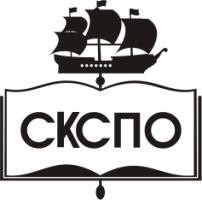 государственное автономное профессиональное образовательное учреждение Самарской области«Самарский колледж сервиса производственного оборудования имени Героя Российской ФедерацииЕ.В. Золотухина»КодНаименование результата обученияПО 1применения различных методов, способов и приемов сборки и сварки конструкций с эксплуатационными свойствами;ПО 2технической подготовки производства сварных конструкций;ПО 3выбора оборудования, приспособлений и инструментов для обеспечения производствасварных соединений с заданными свойствамиПО 4хранения	и	использования	сварочной	аппаратуры	и	инструментов	в	ходепроизводственного процессаКодНаименование результата обученияУ 1организовать рабочее место сварщика;У 2выбирать рациональный способ сборки и сварки конструкции, оптимальную технологиюсоединения или обработки конкретной конструкции или материала;У 3использовать типовые методики выбора параметров сварочных технологическихпроцессов;У 4устанавливать режимы сварки;У 5рассчитывать нормы расхода основных и сварочных материалов для изготовления сварного узла или конструкции;У 6читать рабочие чертежи сварных конструкций;КодНаименование результата обученияЗн 1виды сварочных участков;Зн 2виды сварочного оборудования, устройство и правила эксплуатации;Зн 3источники питания;Зн 4оборудование сварочных постов;Зн 5технологический процесс подготовки деталей под сборку и сварку;Зн 6основы технологии сварки и производства сварных конструкций;Зн 7методику расчетов режимов ручных и механизированных способов сварки;Зн 8основные технологические приемы сварки и наплавки сталей, чугунов и цветныхметаллов;Зн 9технологию изготовления сварных конструкций различного класса;Зн 10технику безопасности проведения сварочных работ и меры экологической защиты окружающей средыКодНаименование результата обученияТД1 ПСПроверка работоспособности и исправности		сварочного оборудования для РД, настройка	сварочного	оборудования	для	РД	с	учетом	особенностей	егоспециализированных функций (возможностей)ТД2 ПСВыполнение	РД	сложных	и	ответственных	конструкции	с	применением специализированных функций (возможностей) сварочного оборудованияТД3 ПСВыполнение сварочных операций по технологии РАД и П ответственных конструкцийв камерах с контролируемой атмосферойТД4 ПСВыполнение частично механизированной сварки (наплавки) плавлением сложных иответственных	конструкций	с	применением	специализированных	функций (возможностей) сварочного оборудованияКодНаименование результата обученияУ1 ПСПроверять работоспособность и исправность сварочного оборудования для РД, настраивать сварочное оборудование для РД с учетом его специализированных функций (возможностей)У2 ПСВладеть	техникой	РД	сложных	и	ответственных	конструкций	во	всех пространственных положениях сварного шва. Владеть техникой дуговой резкиметаллаУ3 ПСПроверять работоспособность и исправность сварочного оборудования для РАД и П, настраивать сварочное оборудование для РАД и П с учетом особенностей его специализированных функций (возможностей)У4 ПСВладеть техникой РАД	и П сложных и ответственных конструкций во всехпространственных положениях сварного шваУ5 ПСВладеть техникой П малых толщин (более 0,2 мм) из различных материаловУ6 ПСПользоваться конструкторской, производственно-технологической и нормативной документацией для выполнения данной трудовой функцииКодНаименование результата обученияЗ1 ПСОсновные группы и марки материалов сложных и ответственных конструкций, свариваемых РДЗ2 ПССварочные (наплавочные) материалы для РД сложных и ответственных конструкцийЗ3 ПСТехника	и	технология	РД	сложных	и	ответственных	конструкций	во	всехпространственных положениях сварного шваЗ4 ПССпециализированные функции (возможности) сварочного оборудования для РДЗ5 ПСОсновные группы и марки материалов сложных и ответственных конструкций,свариваемых РАД и ПЗ6 ПССварочные (наплавочные) материалы	для РАД и П сложных и ответственных конструкцийЗ7 ПСТехника и технология РАД и П для сварки (наплавки) сложных и ответственных конструкций во всех пространственных положениях сварного шва. Техника итехнология плазменной резки металлаЗ8 ПСТехника и технология П для сварки малых толщин (более 0.2 мм) из различныхматериаловЗ9 ПСОсновные типы, конструктивные элементы и размеры сварных соединений сложных и ответственных конструкций, выполняемых частично механизированной сваркой(наплавкой) плавлениемЗ10 ПСТехника и технология частично механизированной сварки (наплавки) плавлением сложных и ответственных конструкций во всех пространственных положениях сварного шваКодНаименование результата обученияТТ1 WSЗнание различных процессов сварки, которые широко применяются в отраслиТТ2 WSЗнание методов соединения материалов с помощью сваркиТТ3 WSЗнание основ металлургии сваркиТТ4 WSУмение читать и трактовать чертежи и спецификацииТТ5 WSУмение выбирать требуемый процесс сварки в соответствии с указаниями на чертежахВид учебной деятельностиОбъем часовМаксимальная учебная нагрузка (всего)577Обязательная аудиторная учебная нагрузка (всего)395Курсовая работа/проектНе предусмотреноУчебная практикаНе предусмотреноПроизводственная практика108Самостоятельная работа студента (всего) в том числе: рефераты, доклады, расчетно- практические работы192Итоговая аттестация в форме (указать)Экзамен(квалификационный)КодНаименование результата обученияПК 1.1Применять различные методы, способы и приемы сборки и сварки конструкций с эксплуатационными свойствамиПК 1.2Выполнять технологическую подготовку производства сварных конструкцийПК 1.3Выбирать оборудование,   приспособления   и   инструменты   для   обеспеченияпроизводства сварных соединений с заданными свойствамиПК 1.4Хранить	и	использовать	сварочную	аппаратуру	и	инструменты	в	ходе производственного процессаКод ТФНаименование трудовой функцииТФ01Ручная дуговая сварка (наплавка, резка) плавящимся покрытым электродом (РД) сложных и ответственных конструкций (оборудования, изделий, узлов, трубопроводов, деталей) из различных материалов (сталей, чугуна, цветныхметаллов и сплавов), предназначенных для работы под давлением, под статическими, динамическими и вибрационными нагрузкамиТФ02Ручная дуговая сварка (наплавка) неплавящимся электродом в защитном газе (РАД) и плазменная дуговая сварка (наплавка, резка) (П) сложных и ответственных конструкций (оборудования, изделий, узлов, трубопроводов, деталей) из различных материалов (сталей, чугуна, цветных металлов и сплавов), предназначенных для работы под давлением, под статическими, динамическими и вибрационными нагрузкамиТФ03Частично механизированная сварка (наплавка) плавлением сложных и ответственных конструкций (оборудования, изделий, узлов, трубопроводов, деталей) из различных материалов (сталей, чугуна, цветных металлов и сплавов), предназначенных для работы под давлением, под статическими, динамическимии вибрационными нагрузкамиКодНаименование результата обученияОК-2Организовывать собственную деятельность, выбирать типовые методы и способы выполнения профессиональных задач, оценивать их эффективность и качество.ОК -3Принимать решение в стандартных и нестандартных ситуациях и нести за них ответственность.ОК-4Осуществлять поиск и использование информации, необходимой для эффективного выполнения профессиональных задач, профессионального и личностного развития.ОК-5Использовать	информационно-коммуникационные	технологии	в профессиональной деятельности.ОК-6Работать в коллективе и команде, эффективно общаться с коллективом сколлегами, руководством, потребителями.ОК-8Самостоятельно определять задачи профессионального и личностного развития,заниматься самообразование, осознано планировать повышение квалификации.Коды профессионал ьных компетенцийНаименования разделов профессионального модуляВсего часов (макс. учебная нагрузка и практики)Объем времени, отведенный на освоениемеждисциплинарного курса (курсов)Объем времени, отведенный на освоениемеждисциплинарного курса (курсов)Объем времени, отведенный на освоениемеждисциплинарного курса (курсов)Объем времени, отведенный на освоениемеждисциплинарного курса (курсов)Объем времени, отведенный на освоениемеждисциплинарного курса (курсов)Объем времени, отведенный на освоениемеждисциплинарного курса (курсов)Объем времени, отведенный на освоениемеждисциплинарного курса (курсов)ПрактикаПрактикаКоды профессионал ьных компетенцийНаименования разделов профессионального модуляВсего часов (макс. учебная нагрузка и практики)Обязательная аудиторная учебная нагрузка обучающегосяОбязательная аудиторная учебная нагрузка обучающегосяОбязательная аудиторная учебная нагрузка обучающегосяОбязательная аудиторная учебная нагрузка обучающегосяСамостоятельная работа обучающегосяСамостоятельная работа обучающегосяСамостоятельная работа обучающегосяУчебная,часовПроизводственная (по профилю специальности), часовКоды профессионал ьных компетенцийНаименования разделов профессионального модуляВсего часов (макс. учебная нагрузка и практики)Всего,часовв т.ч.лабораторные работы ипрактические занятия, часовв т.ч.лабораторные работы ипрактические занятия, часовв т.ч.,курсовая работа (проект),часовВсего,часовв т.ч.,курсовая работа (проект),часовв т.ч.,курсовая работа (проект),часовУчебная,часовПроизводственная (по профилю специальности), часов1234556788910ПК 1.1ПК 1.2Модуль 1. Технология сварочных работ282948282Не предусмотре но9494799479ПК 1.3ПК 1.4Модуль 2. Основное оборудование для производства сварных конструкций237797070Не предусмотре но7994799479ПК 1.3ПК 1.4Модуль 3 Сварка пластмасс, пайка и склевание58192020191919Учебная практика36Производственнаяпрактика (по профилю специальности), часов108Всего:577192192172-192-3636108Наименование разделов профессионального модуля (ПМ), междисциплинарных курсов (МДК) и темСодержание учебного материала, лабораторные работы и практические занятия, самостоятельная работа обучающихся, курсовая работа (проект)Содержание учебного материала, лабораторные работы и практические занятия, самостоятельная работа обучающихся, курсовая работа (проект)Код образовательного результата(ФГОС: ОПД, У, Зн;ПС: ТД ПС, У ПС, З ПС, ТТ WS)Место организации обучения и/или названиелаборатории, кабинетаОбъем часовУровень освоения12234МДК 01.01 Технология сварочных работТема 1.1. Классификация основных видов электрической сварки плавлениемСодержаниеСодержаниеОК.5 ОК.6 З8 ПС, З9 ПС, З10 ПС Зн 2ЗнКабинет сварочного производства1022222Тема 1.1. Классификация основных видов электрической сварки плавлением1.Введение. Понятие об электрической сварке плавлением.ОК.5 ОК.6 З8 ПС, З9 ПС, З10 ПС Зн 2ЗнКабинет сварочного производства10222221Тема 1.1. Классификация основных видов электрической сварки плавлением2.Классификация электрической сварки плавлением. Сущность основных видовОК.5 ОК.6 З8 ПС, З9 ПС, З10 ПС Зн 2ЗнКабинет сварочного производства10222221Тема 1.1. Классификация основных видов электрической сварки плавлением3.Сварные соединения и швы. Основные понятия и классификациясварных швовОК.5 ОК.6 З8 ПС, З9 ПС, З10 ПС Зн 2ЗнКабинет сварочного производства10222222Тема 1.1. Классификация основных видов электрической сварки плавлением4.Условные обозначения сварных швов на чертеже.ОК.5 ОК.6 З8 ПС, З9 ПС, З10 ПС Зн 2ЗнКабинет сварочного производства10222221Тема 1.1. Классификация основных видов электрической сварки плавлением5.Определение площади и массы наплавленного металла.Кабинет сварочного производстваТема 1.1. Классификация основных видов электрической сварки плавлениемПрактические занятия и лабораторные работыПрактические занятия и лабораторные работыОК.4 ОК.6 ОК.8 З1 ПС ,З2 ПС, З3 ПС, З4 ПСКабинет сварочного производства1266Тема 1.1. Классификация основных видов электрической сварки плавлением1.Нахождение сварных соединений на образцахОК.4 ОК.6 ОК.8 З1 ПС ,З2 ПС, З3 ПС, З4 ПСКабинет сварочного производства1266Тема 1.1. Классификация основных видов электрической сварки плавлением2.Изучение сварных швов , расшифровка сварных швовОК.4 ОК.6 ОК.8 З1 ПС ,З2 ПС, З3 ПС, З4 ПСКабинет сварочного производства1266Тема 1.2. Теоретические основы электрической сварки плавлениемСодержаниеСодержаниеОК.2 Зн 2 Зн 3 Зн 6 Зн 7 З1 ПС ,З2 ПС, З3 ПС, З4 ПСКабинет сварочного производства6222306Тема 1.2. Теоретические основы электрической сварки плавлением1.Понятие о сварочной дуге. Основные физические процессы вдуговом разрядеОК.2 Зн 2 Зн 3 Зн 6 Зн 7 З1 ПС ,З2 ПС, З3 ПС, З4 ПСКабинет сварочного производства62223061Тема 1.2. Теоретические основы электрической сварки плавлением2.Влияние рода тока на дугу. Воздействие магнитного поля на дугу.ОК.2 Зн 2 Зн 3 Зн 6 Зн 7 З1 ПС ,З2 ПС, З3 ПС, З4 ПСКабинет сварочного производства62223061Тема 1.2. Теоретические основы электрической сварки плавлением3.Параметры режима дуговой сварки и их на форму и размеры сварочной ванны.ОК.2 Зн 2 Зн 3 Зн 6 Зн 7 З1 ПС ,З2 ПС, З3 ПС, З4 ПСКабинет сварочного производства62223062Тема 1.2. Теоретические основы электрической сварки плавлениемПрактические занятия и лабораторные работыПрактические занятия и лабораторные работыОК.2 ОК.4 У 1 У 4 У 6 У2 ПС ,У6 ПС ,Лаборатория сварочного производства6222306Тема 1.2. Теоретические основы электрической сварки плавлением1.Условия возбуждения дугиОК.2 ОК.4 У 1 У 4 У 6 У2 ПС ,У6 ПС ,Лаборатория сварочного производства6222306Тема 1.2. Теоретические основы электрической сварки плавлением2.Исследование ионизирующего действия материалов электродныхпокрытий электродов разных марок и флюсов.ОК.2 ОК.4 У 1 У 4 У 6 У2 ПС ,У6 ПС ,Лаборатория сварочного производства66663.Изучение строения сварочной дуги.ОК.2 ОК.4 У 1 У 4 У 6 У2 ПС ,У6 ПС ,Лаборатория сварочного производства66664.Определение коэффициента полезного действия сварочной дуги.ОК.2 ОК.4 У 1 У 4 У 6 У2 ПС ,У6 ПС ,Лаборатория сварочного производства66665.Определение и влияние погонной энергии на геометрическиеОК.2 ОК.4 У 1 У 4 У 6 У2 ПС ,У6 ПС ,Лаборатория сварочного производства6666параметры сварного шваТема 1. 3. Сварочные материалыСодержаниеСодержаниеОК .3 Зн 2 Зн 3 Зн 4Зн 5 Зн 6 Зн 7 З1 ПС ,З2 ПС, З3 ПС, З4 ПСКабинет сварочного производства2044444Тема 1. 3. Сварочные материалыСодержаниеСодержаниеОК .3 Зн 2 Зн 3 Зн 4Зн 5 Зн 6 Зн 7 З1 ПС ,З2 ПС, З3 ПС, З4 ПСКабинет сварочного производства20444441Тема 1. 3. Сварочные материалы1.Назначение и   виды   сварочной   проволоки.   Стандарты   насварочную	проволоку,	характеристика	отдельных	видов проволок.ОК .3 Зн 2 Зн 3 Зн 4Зн 5 Зн 6 Зн 7 З1 ПС ,З2 ПС, З3 ПС, З4 ПСКабинет сварочного производства20444441Тема 1. 3. Сварочные материалы2.Назначение, виды и стандарты	неплавящихся электродныхстержней.ОК .3 Зн 2 Зн 3 Зн 4Зн 5 Зн 6 Зн 7 З1 ПС ,З2 ПС, З3 ПС, З4 ПСКабинет сварочного производства20444442Тема 1. 3. Сварочные материалы3.Выбор электродов при сварке конструкционных сталей и сталей сособыми свойствами.ОК .3 Зн 2 Зн 3 Зн 4Зн 5 Зн 6 Зн 7 З1 ПС ,З2 ПС, З3 ПС, З4 ПСКабинет сварочного производства20444442Тема 1. 3. Сварочные материалы4.Виды покрытий электродов и их особенности. Характеристики наиболее распространенных марок электродов.ОК .3 Зн 2 Зн 3 Зн 4Зн 5 Зн 6 Зн 7 З1 ПС ,З2 ПС, З3 ПС, З4 ПСКабинет сварочного производства20444442Тема 1. 3. Сварочные материалы5.Назначение, классификация флюсов. Выбор марки флюса взависимости от марки материала.ОК .3 Зн 2 Зн 3 Зн 4Зн 5 Зн 6 Зн 7 З1 ПС ,З2 ПС, З3 ПС, З4 ПСКабинет сварочного производства20444442Тема 1. 3. Сварочные материалыПрактические занятия и лабораторные работыПрактические занятия и лабораторные работыОК.2 ОК.4 ОК.8 У 1 У 2 У 3 У 6 У2 ПС,У6 ПСКабинет сварочного производства18666Тема 1. 3. Сварочные материалы1.Определение марки электродов. Расшифровка марокОК.2 ОК.4 ОК.8 У 1 У 2 У 3 У 6 У2 ПС,У6 ПСКабинет сварочного производства18666Тема 1. 3. Сварочные материалы2.Анализ	характеристик	наиболее	распространенных	марок электродов.ОК.2 ОК.4 ОК.8 У 1 У 2 У 3 У 6 У2 ПС,У6 ПСКабинет сварочного производства18666Тема 1. 3. Сварочные материалы3.Анализ	характеристик	наиболее	распространенных	марокфлюсов.ОК.2 ОК.4 ОК.8 У 1 У 2 У 3 У 6 У2 ПС,У6 ПСКабинет сварочного производства18666Тема 1.5. Сварочные напряжения и деформацииСодержаниеСодержаниеОК.5 ОК.6 Зн 1 Зн 2Зн 5 Зн 8Кабинет сварочного производства81Тема 1.5. Сварочные напряжения и деформации1.Влияние напряжений и деформаций на качество сварного соединения и конструкции в целом.ОК.5 ОК.6 Зн 1 Зн 2Зн 5 Зн 8Кабинет сварочного производства41Тема 1.5. Сварочные напряжения и деформации2.Деформации и напряжения при равномерном и неравномерном нагреве. Методы предотвращения или уменьшения сварочныхдеформаций.ОК.5 ОК.6 Зн 1 Зн 2Зн 5 Зн 8Кабинет сварочного производства42Тема 1.5. Сварочные напряжения и деформацииПрактические занятияПрактические занятияОК .3 ОК.4 ОК.6 У 1 У 2 У 3 У 5Сварочная мастерская10Тема 1.5. Сварочные напряжения и деформации1.Способы исправления деформированных изделий.ОК .3 ОК.4 ОК.6 У 1 У 2 У 3 У 5Сварочная мастерская2Тема 1.5. Сварочные напряжения и деформации2.Исследование деформации полосы в плоскости при наплавке валика на ее кромку.ОК .3 ОК.4 ОК.6 У 1 У 2 У 3 У 5Сварочная мастерская6Тема 1.5. Сварочные напряжения и деформации3.Исследование поперечных и продольных укорочений и угловых деформаций при сварке.ОК .3 ОК.4 ОК.6 У 1 У 2 У 3 У 5Сварочная мастерская2Тема 1.6. Технология электрической сварки и плавлением низкоуглеродистых сталейСодержаниеСодержаниеКабинет сварочного производства, Сварочная мастерская4441Тема 1.6. Технология электрической сварки и плавлением низкоуглеродистых сталей1.Способы зажигания дуги. Способы выполнения швов по длине исечению.Кабинет сварочного производства, Сварочная мастерская4441Тема 1.6. Технология электрической сварки и плавлением низкоуглеродистых сталей2.Выполнение швов . Определение режима сварки. Влияние параметров режима сварки на геометрические размеры сварногоКабинет сварочного производства, Сварочная мастерская42шва.ОК.5 ОК.6 З5 Зн 1 Зн 2 Зн 5 Зн 9 ПС, З6 ПС, З7 ПС ТТ1 WS З1 ПС ,З2 ПС, З3 ПС, З4 ПС3.Особенности сварки под флюсом и разновидности этого способа,их области применения.ОК.5 ОК.6 З5 Зн 1 Зн 2 Зн 5 Зн 9 ПС, З6 ПС, З7 ПС ТТ1 WS З1 ПС ,З2 ПС, З3 ПС, З4 ПС414.Особенности сборки под сварку, методы предупреждения протекания жидкого металла и шлака.ОК.5 ОК.6 З5 Зн 1 Зн 2 Зн 5 Зн 9 ПС, З6 ПС, З7 ПС ТТ1 WS З1 ПС ,З2 ПС, З3 ПС, З4 ПС45.Основные параметры режима и  их влияние  на геометрическиепараметры шва, степень легирования шва.ОК.5 ОК.6 З5 Зн 1 Зн 2 Зн 5 Зн 9 ПС, З6 ПС, З7 ПС ТТ1 WS З1 ПС ,З2 ПС, З3 ПС, З4 ПС426.Особенности расчета режимов сварки труб. Определение расходасварочных материалов.ОК.5 ОК.6 З5 Зн 1 Зн 2 Зн 5 Зн 9 ПС, З6 ПС, З7 ПС ТТ1 WS З1 ПС ,З2 ПС, З3 ПС, З4 ПС427.Параметры режима и их влияние на склонность металла шва к осевым трещинам.ОК.5 ОК.6 З5 Зн 1 Зн 2 Зн 5 Зн 9 ПС, З6 ПС, З7 ПС ТТ1 WS З1 ПС ,З2 ПС, З3 ПС, З4 ПС418.Классификация способов сварки в защитных газах. Импульсно-дуговая сварка и ее разновидностиОК.5 ОК.6 З5 Зн 1 Зн 2 Зн 5 Зн 9 ПС, З6 ПС, З7 ПС ТТ1 WS З1 ПС ,З2 ПС, З3 ПС, З4 ПС419.Особенности технологии сварки в углекислом газе и аргоне,непрерывно горящей дугой и импульсной дугой. Особенности формирования металла шва.ОК.5 ОК.6 З5 Зн 1 Зн 2 Зн 5 Зн 9 ПС, З6 ПС, З7 ПС ТТ1 WS З1 ПС ,З2 ПС, З3 ПС, З4 ПС4110.Особенности выбора   режимов   для   аргонодуговой   сварки,   сприменением флюсов. Их назначение.ОК.5 ОК.6 З5 Зн 1 Зн 2 Зн 5 Зн 9 ПС, З6 ПС, З7 ПС ТТ1 WS З1 ПС ,З2 ПС, З3 ПС, З4 ПС4111.Производительные способы сварки. Сущность способов и их особенности. Определение расхода сварочных материалов.ОК.5 ОК.6 З5 Зн 1 Зн 2 Зн 5 Зн 9 ПС, З6 ПС, З7 ПС ТТ1 WS З1 ПС ,З2 ПС, З3 ПС, З4 ПС41Практические занятия и лабораторные работыПрактические занятия и лабораторные работыОК.2 ОК.8 У3 ТД4 ПС У1 ПС У2 ПС У6 ПСЛаборатория сварочного производства721.Расчет	режима	сварки	при	выполнении	вертикальных,горизонтальных, потолочных швов.ОК.2 ОК.8 У3 ТД4 ПС У1 ПС У2 ПС У6 ПСЛаборатория сварочного производства62.Выбор сварочных материалов в зависимости от разделки кромок.ОК.2 ОК.8 У3 ТД4 ПС У1 ПС У2 ПС У6 ПСЛаборатория сварочного производства63.Определение	влияния	параметров	режима	сварки	нагеометрические параметры шва.ОК.2 ОК.8 У3 ТД4 ПС У1 ПС У2 ПС У6 ПСЛаборатория сварочного производства64.Расчет режимов однопроходных швов, многопроходных швов.ОК.2 ОК.8 У3 ТД4 ПС У1 ПС У2 ПС У6 ПСЛаборатория сварочного производства65.Расчет режимов угловых швов.ОК.2 ОК.8 У3 ТД4 ПС У1 ПС У2 ПС У6 ПСЛаборатория сварочного производства66.Расчет	параметров	режима	сварки		под	слоем	флюса однопроходных	стыковых	швов	и	экспериментальная	ихпроверка.ОК.2 ОК.8 У3 ТД4 ПС У1 ПС У2 ПС У6 ПСЛаборатория сварочного производства67.Расчет	параметров	режима	сварки	под	слоем	флюсаоднопроходных	стыковых	швов	и	экспериментальная	их проверка.ОК.2 ОК.8 У3 ТД4 ПС У1 ПС У2 ПС У6 ПСЛаборатория сварочного производства68.расчет параметров режима сварки под слоем флюса угловыхшвов, экспериментальная их проверка.ОК.2 ОК.8 У3 ТД4 ПС У1 ПС У2 ПС У6 ПСЛаборатория сварочного производства69.расчет режимов для импульсных способов сваркиОК.2 ОК.8 У3 ТД4 ПС У1 ПС У2 ПС У6 ПСЛаборатория сварочного производства610.Определение группы свариваемости сталей.ОК.2 ОК.8 У3 ТД4 ПС У1 ПС У2 ПС У6 ПСЛаборатория сварочного производства611.Исследование горения дуги и формирования металла шва при сварке в среде углекислого газа.ОК.2 ОК.8 У3 ТД4 ПС У1 ПС У2 ПС У6 ПСЛаборатория сварочного производства612.Исследование горения дуги и формирования металла шва присварке в среде углекислого газа.ОК.2 ОК.8 У3 ТД4 ПС У1 ПС У2 ПС У6 ПСЛаборатория сварочного производства6Тема 1.7. ТехнологияСодержаниеСодержаниеОК.5 Зн 1 Зн 2 Зн 5Кабинет20электрической сварки плавлением легированных сталейЗн 9 З5 ПС, З6 ПС, З7 ПСсварочного производства, Сварочная мастерская1электрической сварки плавлением легированных сталей1.Характеристика легированных сталей. Легирующие элементы иих влияние на свойства сталей.Зн 9 З5 ПС, З6 ПС, З7 ПСсварочного производства, Сварочная мастерская41электрической сварки плавлением легированных сталей2.Технология сварки низколегированных конструкционных сталей, теплоустойчивых	сталей,	среднеуглеродистых	легированныхсталейЗн 9 З5 ПС, З6 ПС, З7 ПСсварочного производства, Сварочная мастерская422электрической сварки плавлением легированных сталей3.Особенности сварки высоколегированных сталей. Горячие ихолодные трещины при сварке.Зн 9 З5 ПС, З6 ПС, З7 ПСсварочного производства, Сварочная мастерская422электрической сварки плавлением легированных сталей4.Способы сварки, выбор сварочных материалов и технология сварки сталей аустенитного класса.Зн 9 З5 ПС, З6 ПС, З7 ПСсварочного производства, Сварочная мастерская42электрической сварки плавлением легированных сталей5.Технологические особенности сварки двухслойных сталей.Зн 9 З5 ПС, З6 ПС, З7 ПСсварочного производства, Сварочная мастерская42электрической сварки плавлением легированных сталейПрактические занятия и лабораторные работыПрактические занятия и лабораторные работыОК.2 ОК.4 ОК.8 У 5 ТД4 ПС У3 ПС,У4 ПС ,У6 ПССварочная мастерская, Лаборатория сварочного производства30электрической сварки плавлением легированных сталей1.Расчет режимов сварки и выбор сварочных материалов.ОК.2 ОК.4 ОК.8 У 5 ТД4 ПС У3 ПС,У4 ПС ,У6 ПССварочная мастерская, Лаборатория сварочного производства6электрической сварки плавлением легированных сталей2.Диффузионные процессы при сварке разнородных сталейОК.2 ОК.4 ОК.8 У 5 ТД4 ПС У3 ПС,У4 ПС ,У6 ПССварочная мастерская, Лаборатория сварочного производства6электрической сварки плавлением легированных сталей3.Исследование горения дуги и формирования металла шва приручной аргонодуговой сваркеОК.2 ОК.4 ОК.8 У 5 ТД4 ПС У3 ПС,У4 ПС ,У6 ПССварочная мастерская, Лаборатория сварочного производства6электрической сварки плавлением легированных сталей4.Исследование горения дуги и формирования металла шва приручной аргонодуговой сваркеОК.2 ОК.4 ОК.8 У 5 ТД4 ПС У3 ПС,У4 ПС ,У6 ПССварочная мастерская, Лаборатория сварочного производства6электрической сварки плавлением легированных сталей5.определение ферритной фазы в металле шва при сварке сталей аустенитного класса с помощью ферритометра и расчетнымпутем.ОК.2 ОК.4 ОК.8 У 5 ТД4 ПС У3 ПС,У4 ПС ,У6 ПССварочная мастерская, Лаборатория сварочного производства6Тема 1.8. Наплавка твердых сплавов и сварка чугунаСодержаниеСодержаниеОК.5 ОК.6 Зн 1 Зн 2Зн 5 Зн 9ОК.2 ОК.4 ОК.8 У 6 ТТ3 WS ТТ5 WSКабинет сварочного производства411Тема 1.8. Наплавка твердых сплавов и сварка чугуна1.Классификация и характеристика способов наплавки. Выборматериалов в зависимости от эксплуатационных характеристик наплавляемого слоя.ОК.5 ОК.6 Зн 1 Зн 2Зн 5 Зн 9ОК.2 ОК.4 ОК.8 У 6 ТТ3 WS ТТ5 WSКабинет сварочного производства211Тема 1.8. Наплавка твердых сплавов и сварка чугуна2.Структурные превращения при сварке чугуна и особенности егосварки. Выбор сварочных материалов для различных способов сварки чугуна.ОК.5 ОК.6 Зн 1 Зн 2Зн 5 Зн 9ОК.2 ОК.4 ОК.8 У 6 ТТ3 WS ТТ5 WSКабинет сварочного производства22Тема 1.8. Наплавка твердых сплавов и сварка чугунаПрактические занятия и лабораторные работыПрактические занятия и лабораторные работыОК.5 ОК.6 Зн 1 Зн 2Зн 5 Зн 9ОК.2 ОК.4 ОК.8 У 6 ТТ3 WS ТТ5 WSЛаборатория сварочного производства12Тема 1.8. Наплавка твердых сплавов и сварка чугуна1.Выбор способа сварки чугуна в зависимости от условий эксплуатации конструкцииОК.5 ОК.6 Зн 1 Зн 2Зн 5 Зн 9ОК.2 ОК.4 ОК.8 У 6 ТТ3 WS ТТ5 WSЛаборатория сварочного производства6Тема 1.8. Наплавка твердых сплавов и сварка чугуна2.Исследование процессов наплавки и сварки чугуна.ОК.5 ОК.6 Зн 1 Зн 2Зн 5 Зн 9ОК.2 ОК.4 ОК.8 У 6 ТТ3 WS ТТ5 WSЛаборатория сварочного производства6Тема 1.9. Сварка цветных металлов и сплавовСодержаниеСодержаниеОК .3 ОК.5 ОК.8 Зн 1 Зн 2 Зн 5 Зн 9Кабинет сварочного производства811Тема 1.9. Сварка цветных металлов и сплавов1.Характеристика алюминиевых   сплавов   с   точки   зрения   ихсвариваемости. Хар-ка основных способов сварки алюминияОК .3 ОК.5 ОК.8 Зн 1 Зн 2 Зн 5 Зн 9Кабинет сварочного производства211Тема 1.9. Сварка цветных металлов и сплавов2.Основные сварочные материалы, их характеристика и уловные обозначения.ОК .3 ОК.5 ОК.8 Зн 1 Зн 2 Зн 5 Зн 9Кабинет сварочного производства22Тема 1.9. Сварка цветных металлов и сплавов3.Импульсно-дуговая	сварка	алюминия,	преимущества	инедостатки. Особенности подготовки кромок и выбор режимовОК .3 ОК.5 ОК.8 Зн 1 Зн 2 Зн 5 Зн 9Кабинет сварочного производства22сварки.4.Подготовка	под	сварку,	способы	сварки	и	причиныспособствующие ухудшению сварки титана.22Практические занятия и лабораторные работыПрактические занятия и лабораторные работыОК.2 ОК.4 ОК.8 У 2 ТД3 ПСЛаборатория сварочного производства121.Расчет режимов сварки меди, марганца, никеля и их сплавов.ОК.2 ОК.4 ОК.8 У 2 ТД3 ПСЛаборатория сварочного производства62.Исследование	процесса	сварки	цветного	металла	(титана, алюминия, меди)ОК.2 ОК.4 ОК.8 У 2 ТД3 ПСЛаборатория сварочного производства6Тема 1.10. Электрическая резка. Перспективные способы сварки.СодержаниеСодержаниеОК .3 ОК.5 ОК.8 З5 ПС, З6 ПС, З7 ПСЗн 1 Зн 2 Зн 5 Зн 9Кабинет сварочного производства22Тема 1.10. Электрическая резка. Перспективные способы сварки.1.Сущность, назначение, особенности технологии и разновидностьдуговой резки металлов.ОК .3 ОК.5 ОК.8 З5 ПС, З6 ПС, З7 ПСЗн 1 Зн 2 Зн 5 Зн 9Кабинет сварочного производства2Тема 1.10. Электрическая резка. Перспективные способы сварки.2.Подводная сварка, ее преимущества и недостатки, особенностигорения дуги под водой.ОК .3 ОК.5 ОК.8 З5 ПС, З6 ПС, З7 ПСЗн 1 Зн 2 Зн 5 Зн 9Кабинет сварочного производства2Тема 1.10. Электрическая резка. Перспективные способы сварки.3.Способы получения плазменной струи для сварки. Сущность, назначение, дефекты и применение плазменной резкиОК .3 ОК.5 ОК.8 З5 ПС, З6 ПС, З7 ПСЗн 1 Зн 2 Зн 5 Зн 9Кабинет сварочного производства2Тема 1.10. Электрическая резка. Перспективные способы сварки.4.Основные направления развития электронно-лучевой и лазернойсварки. Дефекты, сущность и технологии.ОК .3 ОК.5 ОК.8 З5 ПС, З6 ПС, З7 ПСЗн 1 Зн 2 Зн 5 Зн 9Кабинет сварочного производства1Тема 1.10. Электрическая резка. Перспективные способы сварки.5.Требования предъявляемые к горючим газам и  жидкостям длягазопламенной обработки.ОК .3 ОК.5 ОК.8 З5 ПС, З6 ПС, З7 ПСЗн 1 Зн 2 Зн 5 Зн 9Кабинет сварочного производства1Тема 1.10. Электрическая резка. Перспективные способы сварки.6.Рассмотрение ацетиленовых станций на предприятиях, их расположение.ОК .3 ОК.5 ОК.8 З5 ПС, З6 ПС, З7 ПСЗн 1 Зн 2 Зн 5 Зн 9Кабинет сварочного производства1Тема 1.10. Электрическая резка. Перспективные способы сварки.7.Типы сварных соединений. Классификации сварных швов поразличным признакам.ОК .3 ОК.5 ОК.8 З5 ПС, З6 ПС, З7 ПСЗн 1 Зн 2 Зн 5 Зн 9Кабинет сварочного производства2Тема 1.10. Электрическая резка. Перспективные способы сварки.8.Выбор мощности сварочного пламени, сечение присадочного металла и скорость сварки.ОК .3 ОК.5 ОК.8 З5 ПС, З6 ПС, З7 ПСЗн 1 Зн 2 Зн 5 Зн 9Кабинет сварочного производства2Тема 1.10. Электрическая резка. Перспективные способы сварки.9.Технология сварки   малоуглеродистых   и   среднеуглеродистыхсталей. Свариваемость углеродистых сталей.ОК .3 ОК.5 ОК.8 З5 ПС, З6 ПС, З7 ПСЗн 1 Зн 2 Зн 5 Зн 9Кабинет сварочного производства2Тема 1.10. Электрическая резка. Перспективные способы сварки.10.Влияние химического   состава   легированных   сталей   на   ихсвариваемость газовым пламенем.ОК .3 ОК.5 ОК.8 З5 ПС, З6 ПС, З7 ПСЗн 1 Зн 2 Зн 5 Зн 9Кабинет сварочного производства2Тема 1.10. Электрическая резка. Перспективные способы сварки.11.Марки сварочной проволоки по ГОСТ для сварки легированных сталей. Термообработка сварных соединенийОК .3 ОК.5 ОК.8 З5 ПС, З6 ПС, З7 ПСЗн 1 Зн 2 Зн 5 Зн 9Кабинет сварочного производства2Тема 1.10. Электрическая резка. Перспективные способы сварки.Практические занятия и лабораторные работыПрактические занятия и лабораторные работыОК.2 ОК.8 У 8 ТД4 ПССварочная мастерская,Лаборатория сварочного производства20Тема 1.10. Электрическая резка. Перспективные способы сварки.1.Расчет режимов подводной сварки и резки.ОК.2 ОК.8 У 8 ТД4 ПССварочная мастерская,Лаборатория сварочного производства2Тема 1.10. Электрическая резка. Перспективные способы сварки.2.Расчет режимов плазменной сварки и резкиОК.2 ОК.8 У 8 ТД4 ПССварочная мастерская,Лаборатория сварочного производства2Тема 1.10. Электрическая резка. Перспективные способы сварки.3.Расчет режимов при лазерной сваркиОК.2 ОК.8 У 8 ТД4 ПССварочная мастерская,Лаборатория сварочного производства2Тема 1.10. Электрическая резка. Перспективные способы сварки.4.Исследование процесса сварки цветного металла (никель)ОК.2 ОК.8 У 8 ТД4 ПССварочная мастерская,Лаборатория сварочного производства4Тема 1.10. Электрическая резка. Перспективные способы сварки.5.Изучение способов получения горючих.ОК.2 ОК.8 У 8 ТД4 ПССварочная мастерская,Лаборатория сварочного производства2Тема 1.10. Электрическая резка. Перспективные способы сварки.6.Возникновения напряжений и деформаций при газовой сварке,причины их возникновенияОК.2 ОК.8 У 8 ТД4 ПССварочная мастерская,Лаборатория сварочного производства2Тема 1.10. Электрическая резка. Перспективные способы сварки.7.Режимы и особенности технологии газовой сварки.ОК.2 ОК.8 У 8 ТД4 ПССварочная мастерская,Лаборатория сварочного производства2Тема 1.10. Электрическая резка. Перспективные способы сварки.8.Анализ	конструктивных	особенностей	сварочных	горелок, изучение строения и характеристик сварочного пламениОК.2 ОК.8 У 8 ТД4 ПССварочная мастерская,Лаборатория сварочного производства4Раздел 2. Выполнение технической подготовкипроизводства сварных конструкцийТема 2.1. Основные сведения о газопламенной обработкеСодержаниеСодержаниеОК .3 ОК.5 ОК.8 З8 ПС, З9 ПС, З10 ПСЗн 2 Зн 3 Зн 4 Зн 5Зн 6 Зн 7Кабинет сварочного производства8Тема 2.1. Основные сведения о газопламенной обработке1.ГОСТы на газообразный и жидкий кислород для газопламенной обработки.ОК .3 ОК.5 ОК.8 З8 ПС, З9 ПС, З10 ПСЗн 2 Зн 3 Зн 4 Зн 5Зн 6 Зн 7Кабинет сварочного производства22Тема 2.1. Основные сведения о газопламенной обработке2.Аппаратура для жидкого кислорода. Техника безопасности приобращении с жидким кислородомОК .3 ОК.5 ОК.8 З8 ПС, З9 ПС, З10 ПСЗн 2 Зн 3 Зн 4 Зн 5Зн 6 Зн 7Кабинет сварочного производства21Тема 2.1. Основные сведения о газопламенной обработке3.Требования, предъявляемые к горючим газам и жидкостям длягазопламенной обработки.ОК .3 ОК.5 ОК.8 З8 ПС, З9 ПС, З10 ПСЗн 2 Зн 3 Зн 4 Зн 5Зн 6 Зн 7Кабинет сварочного производства22Тема 2.1. Основные сведения о газопламенной обработке4.Свойства наиболее широко применяемых горючих. Изучение способов получения горючих.ОК .3 ОК.5 ОК.8 З8 ПС, З9 ПС, З10 ПСЗн 2 Зн 3 Зн 4 Зн 5Зн 6 Зн 7Кабинет сварочного производства21Тема 2.1. Основные сведения о газопламенной обработкеПрактические занятия и лабораторные работыПрактические занятия и лабораторные работыОК.2 ОК.4 ОК.8 У 1 У 2 У 3 У 6 ТД1 ПССварочная мастерская,Лаборатория сварочного производства12Тема 2.1. Основные сведения о газопламенной обработкеИспытание кислородных баллонов .ОК.2 ОК.4 ОК.8 У 1 У 2 У 3 У 6 ТД1 ПССварочная мастерская,Лаборатория сварочного производства2Тема 2.1. Основные сведения о газопламенной обработкеСоставление сравнительной таблицы оборудования и аппаратурыдля получения ацетилена.ОК.2 ОК.4 ОК.8 У 1 У 2 У 3 У 6 ТД1 ПССварочная мастерская,Лаборатория сварочного производства2Тема 2.1. Основные сведения о газопламенной обработкеАнализ	конструктивных	особенностей	и	техническиххарактеристик ацетиленовых генераторовОК.2 ОК.4 ОК.8 У 1 У 2 У 3 У 6 ТД1 ПССварочная мастерская,Лаборатория сварочного производства4Тема 2.1. Основные сведения о газопламенной обработкеАнализ	конструктивных	особенностей	и	технических характеристик газовых редукторовОК.2 ОК.4 ОК.8 У 1 У 2 У 3 У 6 ТД1 ПССварочная мастерская,Лаборатория сварочного производства4Тема 2.2. Технология газовой своркиСодержаниеСодержаниеОК.5, З8 ПС, З9 ПС, З10 ПС Зн 2 Зн 3 Зн 4 Зн 5 Зн 6 Зн 7Кабинет сварочного производства18Тема 2.2. Технология газовой сворки1.Температура ацетиленокислородного пламени с использованием газов -заменителей ацетилена.ОК.5, З8 ПС, З9 ПС, З10 ПС Зн 2 Зн 3 Зн 4 Зн 5 Зн 6 Зн 7Кабинет сварочного производства22Тема 2.2. Технология газовой сворки2.Назначение, виды и действия флюсов.ОК.5, З8 ПС, З9 ПС, З10 ПС Зн 2 Зн 3 Зн 4 Зн 5 Зн 6 Зн 7Кабинет сварочного производства22Тема 2.2. Технология газовой сворки3.Способы улучшения структуры сварного соединения при сварке различных металлов и сплавов.ОК.5, З8 ПС, З9 ПС, З10 ПС Зн 2 Зн 3 Зн 4 Зн 5 Зн 6 Зн 7Кабинет сварочного производства22Тема 2.2. Технология газовой сворки4.Типы сварных соединений. Рассмотрение классификации сварныхшвов по различным признакам.ОК.5, З8 ПС, З9 ПС, З10 ПС Зн 2 Зн 3 Зн 4 Зн 5 Зн 6 Зн 7Кабинет сварочного производства22Тема 2.2. Технология газовой сворки5.Основные	методы	повышения	производительности	трудагазосварщикаОК.5, З8 ПС, З9 ПС, З10 ПС Зн 2 Зн 3 Зн 4 Зн 5 Зн 6 Зн 7Кабинет сварочного производства22Тема 2.2. Технология газовой сворки6.Технология	сварки	малоуглеродистых	сталей.	Сварка среднеуглеродистых сталей.ОК.5, З8 ПС, З9 ПС, З10 ПС Зн 2 Зн 3 Зн 4 Зн 5 Зн 6 Зн 7Кабинет сварочного производства22Тема 2.2. Технология газовой сворки7.Влияние химического   состава   легированных   сталей   на   ихсвариваемость газовым пламенемОК.5, З8 ПС, З9 ПС, З10 ПС Зн 2 Зн 3 Зн 4 Зн 5 Зн 6 Зн 7Кабинет сварочного производства22Тема 2.2. Технология газовой сворки8.Специфические особенности, возникающие при сварке чугуна.Выбор метода сварки.ОК.5, З8 ПС, З9 ПС, З10 ПС Зн 2 Зн 3 Зн 4 Зн 5 Зн 6 Зн 7Кабинет сварочного производства22Тема 2.2. Технология газовой сворки9.Выявление характерных особенностей сварки термопластов по сравнению с металлами.ОК.5, З8 ПС, З9 ПС, З10 ПС Зн 2 Зн 3 Зн 4 Зн 5 Зн 6 Зн 7Кабинет сварочного производства22Тема 2.2. Технология газовой своркиПрактические занятия и лабораторные работыПрактические занятия и лабораторные работыОК.2 ОК.4 ОК.8 У 1 У 2 У 3 У 6Сварочная мастерская,Лаборатория сварочного производства38Тема 2.2. Технология газовой сворки1.Изучение строения и состава ацетилено - кислородного пламени.ОК.2 ОК.4 ОК.8 У 1 У 2 У 3 У 6Сварочная мастерская,Лаборатория сварочного производства2Тема 2.2. Технология газовой сворки2.Химическое взаимодействие пламени с металлом.ОК.2 ОК.4 ОК.8 У 1 У 2 У 3 У 6Сварочная мастерская,Лаборатория сварочного производства2Тема 2.2. Технология газовой сворки3.Изучение реакции в расплавленном металле при газовой сварке.ОК.2 ОК.4 ОК.8 У 1 У 2 У 3 У 6Сварочная мастерская,Лаборатория сварочного производства2Тема 2.2. Технология газовой сворки4.Анализ возникновения напряжений и деформаций при газовой сварке,причины их возникновения.ОК.2 ОК.4 ОК.8 У 1 У 2 У 3 У 6Сварочная мастерская,Лаборатория сварочного производства25.Режимы и особенности технологии газовой сварки26.Выбор мощности сварочного пламени, сечение присадочногометалла и скорости сварки27.Анализ конструктивных особенностей сварочных горелок и изучение строения и характеристик сварочного пламени48.Выбор режимов сварки углеродистых легированных сталей49.Свариваемость углеродистых сталей.210.Расчет режимов сварки.211.Изучение влияние примесей на свариваемость чугуна.212.Режимы и технология сварки чугуна.213.Изучение характерных особенностей сварки цветных металлов исплавов.214.Расчет режимов сварки.215.Выбор режимов сварки чугуна ,цветных металлов и проведение процесса сварки416.Изучение сущности способа сварки пластмасс нагретыми газами.2Тема 2.3. Кислородная резка металловПрактические занятия и лабораторные работыПрактические занятия и лабораторные работыОК.4 ОК.8 У 1 У 2 У 3 ТД4 ПССварочная мастерская,Лаборатория сварочного производства12Тема 2.3. Кислородная резка металлов1.Влияние чистоты кислорода на процесс газовой резкиОК.4 ОК.8 У 1 У 2 У 3 ТД4 ПССварочная мастерская,Лаборатория сварочного производства4Тема 2.3. Кислородная резка металлов2.Анализ конструктивных   особенностей   ручных   резаков   длягазовой резки металлов иОК.4 ОК.8 У 1 У 2 У 3 ТД4 ПССварочная мастерская,Лаборатория сварочного производства4Тема 2.3. Кислородная резка металлов3.Анализ конструктивных особенностей газорезательных машинОК.4 ОК.8 У 1 У 2 У 3 ТД4 ПССварочная мастерская,Лаборатория сварочного производства4Тема 2.4. Газовая пайка ипроцессы пламенной обработки поверхностей изделийСодержаниеСодержаниеПК 1.1 ПК 1.3 ПК1.4 ОК.5 Зн 2 Зн 3 Зн 4Кабинет сварочногопроизводства2Тема 2.4. Газовая пайка ипроцессы пламенной обработки поверхностей изделий1.Сущность процесса пайки, его достоинства и недостатки. Аппаратура для пайки.ПК 1.1 ПК 1.3 ПК1.4 ОК.5 Зн 2 Зн 3 Зн 4Кабинет сварочногопроизводства22Тема 2.4. Газовая пайка ипроцессы пламенной обработки поверхностей изделийПрактические занятия и лабораторные работыПрактические занятия и лабораторные работыПК 1.1 ПК 1.3 ОК.2ОК.4 ОК.8 У 1 У 2У 3 У 5 У 6Сварочная мастерская,Лаборатория сварочного производства10Тема 2.4. Газовая пайка ипроцессы пламенной обработки поверхностей изделий1.Изучение	способа газопламенного напыления металлов и другихматериалов.ПК 1.1 ПК 1.3 ОК.2ОК.4 ОК.8 У 1 У 2У 3 У 5 У 6Сварочная мастерская,Лаборатория сварочного производства2Тема 2.4. Газовая пайка ипроцессы пламенной обработки поверхностей изделий2.Анализ конструктивных особенностей газорезательных машинПК 1.1 ПК 1.3 ОК.2ОК.4 ОК.8 У 1 У 2У 3 У 5 У 6Сварочная мастерская,Лаборатория сварочного производства4Тема 2.4. Газовая пайка ипроцессы пламенной обработки поверхностей изделий3.Анализ конструктивных особенностей газорезательных машинПК 1.1 ПК 1.3 ОК.2ОК.4 ОК.8 У 1 У 2У 3 У 5 У 6Сварочная мастерская,Лаборатория сварочного производства4Раздел 3. Выбор оборудования, приспособлений и инструментов для обеспечения производства сварныхсоединений с заданными свойствами226МДК.01.02. Основное оборудование для производства сварных конструкцийТема 3.1. Теоретические основы контактной сваркиСодержаниеСодержаниеОК.5, З5 ПС, З6 ПС, З7 ПС Зн 2 Зн 3Кабинет сварочного производства12Тема 3.1. Теоретические основы контактной сварки1.Введение. Физические основы и этапы образования соединений при контактной сварке.ОК.5, З5 ПС, З6 ПС, З7 ПС Зн 2 Зн 3Кабинет сварочного производства22Тема 3.1. Теоретические основы контактной сварки2.Понятие циклограмме процесса и режиме сваркиОК.5, З5 ПС, З6 ПС, З7 ПС Зн 2 Зн 3Кабинет сварочного производства21Тема 3.1. Теоретические основы контактной сварки3.Формирование соединений при точечной сварке. ИсточникиОК.5, З5 ПС, З6 ПС, З7 ПС Зн 2 Зн 3Кабинет сварочного производства22теплоты при сварке. Жесткие и мягкие режимы.4.Роль контактных сопротивлений и внутреннего электрическогосопротивления свариваемых деталей.225.Формирование соединений при контактной рельефной и шовной сварке. Источники теплоты при сварке.226.Формирование соединений при контактной стыковой сваркесопротивлением и оплавлением. Источники теплоты при сварке.22Практические занятия и лабораторные работыПрактические занятия и лабораторные работыОК.2 ОК.4 ОК.8 У 1 У 2 У 3 У 6 ТД2 ПС ТТ2 WSСварочная мастерская,Лаборатория сварочного производства101.Анализ площади контакта электрода с деталью и шунтированиятока при сварке.ОК.2 ОК.4 ОК.8 У 1 У 2 У 3 У 6 ТД2 ПС ТТ2 WSСварочная мастерская,Лаборатория сварочного производства22.Изучение процесса контактной точечной сваркиОК.2 ОК.4 ОК.8 У 1 У 2 У 3 У 6 ТД2 ПС ТТ2 WSСварочная мастерская,Лаборатория сварочного производства43.Изучение процесса контактной шовной сваркиОК.2 ОК.4 ОК.8 У 1 У 2 У 3 У 6 ТД2 ПС ТТ2 WSСварочная мастерская,Лаборатория сварочного производства44.Изучение процесса контактной стыковой сваркиОК.2 ОК.4 ОК.8 У 1 У 2 У 3 У 6 ТД2 ПС ТТ2 WSСварочная мастерская,Лаборатория сварочного производстваТема 3.2. Общие сведения об основных узлах и электрических схемах машин контактной сваркиСодержаниеСодержаниеОК.5 Зн 5 Зн 6 Зн 7 З1 ПС ,З2 ПС, З3 ПС, З4 ПСКабинет сварочного производства18Тема 3.2. Общие сведения об основных узлах и электрических схемах машин контактной сварки1.Понятие	и	основные	функции	машин.	Механическая	и электрическая части машин.ОК.5 Зн 5 Зн 6 Зн 7 З1 ПС ,З2 ПС, З3 ПС, З4 ПСКабинет сварочного производства22Тема 3.2. Общие сведения об основных узлах и электрических схемах машин контактной сварки2.Классификация машин контактной сварки. Система обозначениямашинОК.5 Зн 5 Зн 6 Зн 7 З1 ПС ,З2 ПС, З3 ПС, З4 ПСКабинет сварочного производства22Тема 3.2. Общие сведения об основных узлах и электрических схемах машин контактной сварки3.Назначение и основные элементы первичного и вторичного (сварочного) электрических контуров машины.ОК.5 Зн 5 Зн 6 Зн 7 З1 ПС ,З2 ПС, З3 ПС, З4 ПСКабинет сварочного производства22Тема 3.2. Общие сведения об основных узлах и электрических схемах машин контактной сварки4.Условия	работы	сварочного	электрического	контура.Продолжитель-ность включения машиныОК.5 Зн 5 Зн 6 Зн 7 З1 ПС ,З2 ПС, З3 ПС, З4 ПСКабинет сварочного производства21Тема 3.2. Общие сведения об основных узлах и электрических схемах машин контактной сварки5.Основные электрические параметры машин. Схема замещениясварочного контура.ОК.5 Зн 5 Зн 6 Зн 7 З1 ПС ,З2 ПС, З3 ПС, З4 ПСКабинет сварочного производства21Тема 3.2. Общие сведения об основных узлах и электрических схемах машин контактной сварки6.Энергетические параметры машин. Анализ влияния различных факторов на параметры машинОК.5 Зн 5 Зн 6 Зн 7 З1 ПС ,З2 ПС, З3 ПС, З4 ПСКабинет сварочного производства21Тема 3.2. Общие сведения об основных узлах и электрических схемах машин контактной сварки7.Принципиальные электрические схемы машин переменного ипостоянного тока, низкочастотного и конденсаторного типа.ОК.5 Зн 5 Зн 6 Зн 7 З1 ПС ,З2 ПС, З3 ПС, З4 ПСКабинет сварочного производства21Тема 3.2. Общие сведения об основных узлах и электрических схемах машин контактной сварки8.Рассмотрение требований к конструктивным элементам машинОК.5 Зн 5 Зн 6 Зн 7 З1 ПС ,З2 ПС, З3 ПС, З4 ПСКабинет сварочного производства21Тема 3.2. Общие сведения об основных узлах и электрических схемах машин контактной сварки9.Типы	и	устройство	сварочных	трансформаторов:магнитопроводов, первичных и вторичных обмоток.ОК.5 Зн 5 Зн 6 Зн 7 З1 ПС ,З2 ПС, З3 ПС, З4 ПСКабинет сварочного производства21Тема 3.2. Общие сведения об основных узлах и электрических схемах машин контактной сваркиПрактические занятия и лабораторные работыПрактические занятия и лабораторные работыОК.4 ОК.8 У 1 У 2У 3 У 6 У 5 У1 ПС ТТ5 WS У2 ПС ,У6 ПС ,Лаборатория сварочного производства81.Электрическая силовая часть машинОК.4 ОК.8 У 1 У 2У 3 У 6 У 5 У1 ПС ТТ5 WS У2 ПС ,У6 ПС ,Лаборатория сварочного производства42.Характеристика	переключателей	ступеней	сварочных трансформаторовОК.4 ОК.8 У 1 У 2У 3 У 6 У 5 У1 ПС ТТ5 WS У2 ПС ,У6 ПС ,Лаборатория сварочного производства4Тема 3.3. Аппаратура управления машинами контактной сваркиСодержаниеСодержаниеОК.5 Зн 3 Зн 4 Зн 7Кабинет сварочного производства10Тема 3.3. Аппаратура управления машинами контактной сварки1.Понятие	и	назначение	аппаратуры	управления	машины.Основные и дополнительные блоки управления.ОК.5 Зн 3 Зн 4 Зн 7Кабинет сварочного производства22Тема 3.3. Аппаратура управления машинами контактной сварки2.Структурные схемы систем управления машин контактной точечной, шовной, рельефной и стыковой сваркиОК.5 Зн 3 Зн 4 Зн 7Кабинет сварочного производства22Тема 3.3. Аппаратура управления машинами контактной сварки3.Типы, особенности конструкции и условия работы механических,электромагнитных и вентильных контакторов.ОК.5 Зн 3 Зн 4 Зн 7Кабинет сварочного производства22Тема 3.3. Аппаратура управления машинами контактной сварки4.Использование микропроцессорной техники в системах контроляОК.5 Зн 3 Зн 4 Зн 7Кабинет сварочного производства225.Назначение,	устройство	и	принципы	работыэлектропневматических клапанов22Практические занятия и лабораторные работыПрактические занятия и лабораторные работыОК.1 ОК.3 ОК.8 У 1 У 2 У 3 У 5 ТТ2 WS ТТ5 WS ТД2 ПС ТД3 ПССварочная мастерская,Лаборатория сварочного производства121.Изучение регулятора времени сварки машиныОК.1 ОК.3 ОК.8 У 1 У 2 У 3 У 5 ТТ2 WS ТТ5 WS ТД2 ПС ТД3 ПССварочная мастерская,Лаборатория сварочного производства42.Изучение пневматической аппаратуры управления машиныОК.1 ОК.3 ОК.8 У 1 У 2 У 3 У 5 ТТ2 WS ТТ5 WS ТД2 ПС ТД3 ПССварочная мастерская,Лаборатория сварочного производства43.Особенности расчета сварочных трансформаторов.ОК.1 ОК.3 ОК.8 У 1 У 2 У 3 У 5 ТТ2 WS ТТ5 WS ТД2 ПС ТД3 ПССварочная мастерская,Лаборатория сварочного производства24.Классификация пневматической и гидравлической аппаратуры управленияОК.1 ОК.3 ОК.8 У 1 У 2 У 3 У 5 ТТ2 WS ТТ5 WS ТД2 ПС ТД3 ПССварочная мастерская,Лаборатория сварочного производства2Тема 3.4. Технология контактной точечной, рельефной и шовной сваркиСодержаниеСодержаниеОК.5 Зн 7 З5 ПС, З6 ПС, З7 ПСКабинет сварочного производства12Тема 3.4. Технология контактной точечной, рельефной и шовной сварки1.Примеры типовых узлов, соединяемых контактной точечной,рельефной и шовной сваркойОК.5 Зн 7 З5 ПС, З6 ПС, З7 ПСКабинет сварочного производства22Тема 3.4. Технология контактной точечной, рельефной и шовной сварки2.Геометрические	характеристики	конструктивных	элементовсварных соединенийОК.5 Зн 7 З5 ПС, З6 ПС, З7 ПСКабинет сварочного производства22Тема 3.4. Технология контактной точечной, рельефной и шовной сварки3.Условия	работы	сварных	соединений	Технологические мероприятия по повышению прочности сварных соединенийОК.5 Зн 7 З5 ПС, З6 ПС, З7 ПСКабинет сварочного производства22Тема 3.4. Технология контактной точечной, рельефной и шовной сварки4.Понятие технологического процесса сварки. Контроль подготовкиповерхности.ОК.5 Зн 7 З5 ПС, З6 ПС, З7 ПСКабинет сварочного производства22Тема 3.4. Технология контактной точечной, рельефной и шовной сварки5.Сборка и способы сборки деталей под сварку. Особенностивыбора параметров режима сваркиОК.5 Зн 7 З5 ПС, З6 ПС, З7 ПСКабинет сварочного производства2Тема 3.4. Технология контактной точечной, рельефной и шовной сварки6.Дефекты контактной точечной, рельефной и шовной сварки.Контроль процесса сваркиОК.5 Зн 7 З5 ПС, З6 ПС, З7 ПСКабинет сварочного производства22Тема 3.4. Технология контактной точечной, рельефной и шовной сваркиПрактические занятия и лабораторные работыПрактические занятия и лабораторные работыОК.8 У 1 У 2 У 3 У 6 У3 ПС,У4 ПС ,У6 ПС,Лаборатория материаловеде ния6Тема 3.4. Технология контактной точечной, рельефной и шовной сварки1.Расчет прочности сварного соединения на срез и отрыв.ОК.8 У 1 У 2 У 3 У 6 У3 ПС,У4 ПС ,У6 ПС,Лаборатория материаловеде ния2Тема 3.4. Технология контактной точечной, рельефной и шовной сварки2.Контроль сварных соединенийОК.8 У 1 У 2 У 3 У 6 У3 ПС,У4 ПС ,У6 ПС,Лаборатория материаловеде ния4Тема 3.5. Машины контактной точечной, рельефной и шовной сваркиСодержаниеСодержаниеОК.5 Зн 2 Зн 3 Зн 4Зн 10Кабинет сварочного производства4Тема 3.5. Машины контактной точечной, рельефной и шовной сварки1.Классификация	контактных	машин	по	назначению.Технологические характеристики машин.ОК.5 Зн 2 Зн 3 Зн 4Зн 10Кабинет сварочного производства21Тема 3.5. Машины контактной точечной, рельефной и шовной сварки2.Передвижные и подвесные машины. Сварочные клещи и пистолеты.ОК.5 Зн 2 Зн 3 Зн 4Зн 10Кабинет сварочного производства21Тема 3.5. Машины контактной точечной, рельефной и шовной сваркиПрактические занятия и лабораторные работыПрактические занятия и лабораторные работыОК.1 ОК.3 У 6 У 5 ТТ1 WSЛабораториясварочного производства4Тема 3.5. Машины контактной точечной, рельефной и шовной сварки1.Анализ оборудования для контактной точечной, рельефной ишовной сваркиОК.1 ОК.3 У 6 У 5 ТТ1 WSЛабораториясварочного производства4Тема 3.6. Технология контактной стыковой сваркиСодержаниеСодержаниеОК.5 З5 ПС, З6 ПС, З7 ПС Зн 2 Зн 3 Зн 4 Зн 10Кабинет сварочного производства4Тема 3.6. Технология контактной стыковой сварки1.Рассмотрение типов сварных узлов и изделий для стыковойсварки сопротивлением и оплавлением.ОК.5 З5 ПС, З6 ПС, З7 ПС Зн 2 Зн 3 Зн 4 Зн 10Кабинет сварочного производства22Тема 3.6. Технология контактной стыковой сварки2.Параметры режима контактной стыковой сварки сопротивлением и оплавлением.ОК.5 З5 ПС, З6 ПС, З7 ПС Зн 2 Зн 3 Зн 4 Зн 10Кабинет сварочного производства22Тема 3.6. Технология контактной стыковой сваркиПрактические занятия и лабораторные работыПрактические занятия и лабораторные работыОК.1 ОК.3 У 6 ТТ4WSЛаборатория сварочного производства2Тема 3.6. Технология контактной стыковой сварки1.Расчет прочности сварных соединений.ОК.1 ОК.3 У 6 ТТ4WSЛаборатория сварочного производства2Тема 3.7. Машины контактной стыковой сваркиСодержаниеСодержаниеОК.5 Зн 2 Зн 3 Зн 4Зн 10Лаборатория сварочного производства2Тема 3.7. Машины контактной стыковой сварки1.Классификация универсальных   машин   контактной   стыковойсварки по назначению.ОК.5 Зн 2 Зн 3 Зн 4Зн 10Лаборатория сварочного производства22Тема 3.7. Машины контактной стыковой сваркиПрактические занятия и лабораторные работыПрактические занятия и лабораторные работыОК.1 ОК.3 У 6Лаборатория41.Анализ оборудования для контактной стыковой сваркисварочногопроизводства4Тема 3.8. Механизация и автоматизация контактной сваркиСодержаниеСодержаниеОК.5 Зн 1 Зн 5 Зн 8 Зн 10 З5 ПС, З6 ПС, З7 ПСКабинет сварочного производства4Тема 3.8. Механизация и автоматизация контактной сварки1.Средства механизации и автоматизации контактной сваркиОК.5 Зн 1 Зн 5 Зн 8 Зн 10 З5 ПС, З6 ПС, З7 ПСКабинет сварочного производства22Тема 3.8. Механизация и автоматизация контактной сварки2.Поточные линии, промышленные роботы и робототехнические комплексыОК.5 Зн 1 Зн 5 Зн 8 Зн 10 З5 ПС, З6 ПС, З7 ПСКабинет сварочного производства22Тема 3.9. Техническая эксплуатация машин, организация рабочего места, техника безопасности при контактной сваркеСодержаниеСодержаниеОК.5 Зн 1 Зн 5 Зн 8 Зн 10 З5 ПС, З6 ПС, З7 ПСКабинет сварочного производства42Тема 3.9. Техническая эксплуатация машин, организация рабочего места, техника безопасности при контактной сварке1.Основные виды работ при технической эксплуатации машин.ОК.5 Зн 1 Зн 5 Зн 8 Зн 10 З5 ПС, З6 ПС, З7 ПСКабинет сварочного производства22Тема 3.9. Техническая эксплуатация машин, организация рабочего места, техника безопасности при контактной сварке2.Типовой проект организации рабочего места контактной сварки.Планировка рабочего места.ОК.5 Зн 1 Зн 5 Зн 8 Зн 10 З5 ПС, З6 ПС, З7 ПСКабинет сварочного производства22Тема 3.9. Техническая эксплуатация машин, организация рабочего места, техника безопасности при контактной сваркеПрактические занятия и лабораторные работыПрактические занятия и лабораторные работыОК.1 ОК.3 У 3 У3 ПС,У4 ПС ,У6 ПС,Лабораториясварочного производства2Тема 3.9. Техническая эксплуатация машин, организация рабочего места, техника безопасности при контактной сварке1.Изучение устройства   автоматического   контроля   параметроврежима сварки.ОК.1 ОК.3 У 3 У3 ПС,У4 ПС ,У6 ПС,Лабораториясварочного производства2Раздел 4. Хранение и использование сварочной аппаратуры и инструментов в ходе производственногопроцесса свойствамиТема 4.1 Общие требования к источникам питания дуговой сваркиСодержаниеСодержаниеОК.5 Зн 2 Зн 3 Зн 4 Зн 10 З1 ПС ,З2 ПС, З3 ПС, З4 ПСКабинет сварочного производства4Тема 4.1 Общие требования к источникам питания дуговой сварки1.Сварочная дуга. Изучение процессов, протекающих в сварочнойдуге.ОК.5 Зн 2 Зн 3 Зн 4 Зн 10 З1 ПС ,З2 ПС, З3 ПС, З4 ПСКабинет сварочного производства22Тема 4.1 Общие требования к источникам питания дуговой сварки2.Сущность. Процесс образования трехфазной сварочной дугиОК.5 Зн 2 Зн 3 Зн 4 Зн 10 З1 ПС ,З2 ПС, З3 ПС, З4 ПСКабинет сварочного производства22Тема 4.1 Общие требования к источникам питания дуговой сваркиПрактические занятия и лабораторные работыПрактические занятия и лабораторные работыОК.1 ОК.3 У 4 ТТ3 WS У 6 У2 ПС ,У6 ПС ,Сварочная мастерская,Лабораториясварочного производства2Тема 4.1 Общие требования к источникам питания дуговой сварки1.Основные режимы работы источников питанияОК.1 ОК.3 У 4 ТТ3 WS У 6 У2 ПС ,У6 ПС ,Сварочная мастерская,Лабораториясварочного производства2Тема 4.2. Сварочные преобразователи и агрегатыСодержаниеСодержаниеОК.5, З8 ПС, З9 ПС, З10 ПС Зн 2 Зн 3 Зн 4 Зн 10Кабинет сварочного производства4Тема 4.2. Сварочные преобразователи и агрегаты1.Принцип электромагнитной индукции. Назначение. Рассмотрениережимов работы.ОК.5, З8 ПС, З9 ПС, З10 ПС Зн 2 Зн 3 Зн 4 Зн 10Кабинет сварочного производства22Тема 4.2. Сварочные преобразователи и агрегаты2.Крутопадающая	внешняя	характеристика.	Пологопадающаявнешняя характеристикаОК.5, З8 ПС, З9 ПС, З10 ПС Зн 2 Зн 3 Зн 4 Зн 10Кабинет сварочного производства22Тема 4.2. Сварочные преобразователи и агрегатыПрактические занятия и лабораторные работыПрактические занятия и лабораторные работыОК.3 У 5 У5 ПС, У6 ПС У 6Лаборатория сварочногопроизводства4Тема 4.2. Сварочные преобразователи и агрегаты1.Изучение	внешних	характеристик	сварочного	генератора (трансформаторов, выпрямителей и т.д.)ОК.3 У 5 У5 ПС, У6 ПС У 6Лаборатория сварочногопроизводства4Тема 4.3. Сварочные трансформаторыСодержаниеСодержаниеОК.5 Зн 2 Зн 3Кабинет сварочного производства4Тема 4.3. Сварочные трансформаторы1.Назначение	сварочных	трансформаторов.	Виды	сварочныхтрансформаторов.ОК.5 Зн 2 Зн 3Кабинет сварочного производства21Тема 4.3. Сварочные трансформаторы2.Сварочные	трансформаторы	с	магнитными	шунтами, подвижными катушками и витковым регулированием.ОК.5 Зн 2 Зн 3Кабинет сварочного производства22Тема 4.3. Сварочные трансформаторыПрактические занятия и лабораторные работыПрактические занятия и лабораторные работыОК.1 ОК.3 У 6Сварочная мастерская,Лаборатория6Тема 4.3. Сварочные трансформаторы1.Анализ	регулирования	сварочного	тока	путем	изменениявоздушного зазора между частями магнитопровода.ОК.1 ОК.3 У 6Сварочная мастерская,Лаборатория22.Получение внешней характеристики сварочного трансформатораи настройка его на заданные параметрысварочногопроизводства4Тема 4.4 Сварочные выпрямителиСодержаниеСодержаниеОК.5 У 5 Зн 2 Зн 3 З1 ПС ,З2 ПС, З3 ПС, З4 ПСКабинет сварочного производства4Тема 4.4 Сварочные выпрямители1.Сварочные	выпрямители	регулируемые	трансформаторами. Классификация выпрямителейОК.5 У 5 Зн 2 Зн 3 З1 ПС ,З2 ПС, З3 ПС, З4 ПСКабинет сварочного производства22Тема 4.4 Сварочные выпрямители2.Назначение сварочных выпрямителей. Конструктивные элементысварочных трансформаторов.ОК.5 У 5 Зн 2 Зн 3 З1 ПС ,З2 ПС, З3 ПС, З4 ПСКабинет сварочного производства22Тема 4.4 Сварочные выпрямителиПрактические занятия и лабораторные работыПрактические занятия и лабораторные работыОК.1 ОК.3 У 6 У2 ПС ,У6 ПС ,Сварочная мастерская,Лаборатория сварочного производства8Тема 4.4 Сварочные выпрямители1.Снятие падающих   характеристик   сварочного   выпрямителя   инастройка его на заданные параметрыОК.1 ОК.3 У 6 У2 ПС ,У6 ПС ,Сварочная мастерская,Лаборатория сварочного производства4Тема 4.4 Сварочные выпрямители2.Снятие жестких внешних характеристик сварочного выпрямителя и настройка его на заданные параметрыОК.1 ОК.3 У 6 У2 ПС ,У6 ПС ,Сварочная мастерская,Лаборатория сварочного производства4Тема 4.5. Многопостовые источники токаСодержаниеСодержаниеОК.5 Зн 2 Зн 3 Зн 4Зн 10Кабинет сварочного производства4Тема 4.5. Многопостовые источники тока1.Основные	требования,	предъявляемые	к	многопостовымустановкам.ОК.5 Зн 2 Зн 3 Зн 4Зн 10Кабинет сварочного производства21Тема 4.5. Многопостовые источники тока2.Электрическая	схема	многопостовых	источников	питания.Технические	характеристики	сварочных	многопостовых выпрямителей.ОК.5 Зн 2 Зн 3 Зн 4Зн 10Кабинет сварочного производства21Тема 4.5. Многопостовые источники токаПрактические занятия и лабораторные работыПрактические занятия и лабораторные работыОК.1 ОК.3 У 5 У 6Сварочная мастерская4Тема 4.5. Многопостовые источники тока1.Ознакомление с многопостовым источником питания и установканеобходимых параметров в соответствии с заданиемОК.1 ОК.3 У 5 У 6Сварочная мастерская4Тема 4.6. Специализированные источники токаСодержаниеСодержаниеОК.5 Зн 2 Зн 3 Зн 4 Зн 10ПС, З8 ПС, З9 ПС, З10 ПСКабинет сварочного производства4Тема 4.6. Специализированные источники тока1.Назначение вспомогательных устройств. Анализ конструктивных особенностей.ОК.5 Зн 2 Зн 3 Зн 4 Зн 10ПС, З8 ПС, З9 ПС, З10 ПСКабинет сварочного производства22Тема 4.6. Специализированные источники тока2.Унифицированные источники питания постоянного токаОК.5 Зн 2 Зн 3 Зн 4 Зн 10ПС, З8 ПС, З9 ПС, З10 ПСКабинет сварочного производства22Тема 4.6. Специализированные источники токаПрактические занятия и лабораторные работыПрактические занятия и лабораторные работыОК.1 У 6 ТД4 ПС ТТ5 WSСварочная мастерская,Лаборатория сварочного производства10Тема 4.6. Специализированные источники тока1.Анализ сведений об инверторных источниках питанияОК.1 У 6 ТД4 ПС ТТ5 WSСварочная мастерская,Лаборатория сварочного производства2Тема 4.6. Специализированные источники тока2.Ознакомление с многопостовым источником питания и установканеобходимых параметров в соответствии с заданиемОК.1 У 6 ТД4 ПС ТТ5 WSСварочная мастерская,Лаборатория сварочного производства4Тема 4.6. Специализированные источники тока3.Ознакомление с многопостовым источником питания и установка необходимых параметров в соответствии с заданиемОК.1 У 6 ТД4 ПС ТТ5 WSСварочная мастерская,Лаборатория сварочного производства4Тема 4.7 Общие сведения об устройстве сварочных автоматов и полуавтоматовСодержаниеСодержаниеОК.5 З5 ПС, З6 ПС, З7 ПС4Тема 4.7 Общие сведения об устройстве сварочных автоматов и полуавтоматов1.Назначение. Классификационные признаки. Виды автоматов иполуавтоматов.ОК.5 З5 ПС, З6 ПС, З7 ПСКабинет сварочного производства2Тема 4.7 Общие сведения об устройстве сварочных автоматов и полуавтоматов2.Назначение.	Изучение	конструктивных	особенностей.Рассмотрение принципа действияОК.5 З5 ПС, З6 ПС, З7 ПСКабинет сварочного производства2Тема 4.8. Сварочные полуавтоматыСодержаниеСодержаниеОК.5 Зн 2 Зн 3 Зн 4Зн 10Кабинет сварочного производства6Тема 4.8. Сварочные полуавтоматы1.Изучение конструкции различных элементов и механизмов. Разработка требований к основным узлам.ОК.5 Зн 2 Зн 3 Зн 4Зн 10Кабинет сварочного производства22Тема 4.8. Сварочные полуавтоматы2.Конструктивные особенности полуавтоматов для сварки тонкой итолстой проволокой в среде защитных газов.ОК.5 Зн 2 Зн 3 Зн 4Зн 10Кабинет сварочного производства22Тема 4.8. Сварочные полуавтоматы3.Назначение.	Конструктивные	особенности	универсальныхОК.5 Зн 2 Зн 3 Зн 4Зн 10Кабинет сварочного производства22полуавтоматовПрактические занятия и лабораторные работыПрактические занятия и лабораторные работыОК.3 У 6 ТД3 ПС ТТ5 WSЛаборатория сварочного производства61.Изучение конструктивных элементов сварочных полуавтоматов.ОК.3 У 6 ТД3 ПС ТТ5 WSЛаборатория сварочного производства22.Настройка и работа полуавтоматов для сварки в среде защитногогазаОК.3 У 6 ТД3 ПС ТТ5 WSЛаборатория сварочного производства4Тема 4.9. Сварочные автоматыСодержаниеСодержаниеОК.5, З5 ПС, З6 ПС, З7 ПС ТТ1 WS ТТ2 WS Зн 2 Зн 3 Зн 4Зн 10Кабинет сварочного производства2Тема 4.9. Сварочные автоматы1.Основные сведения об автоматах электрической сваркиОК.5, З5 ПС, З6 ПС, З7 ПС ТТ1 WS ТТ2 WS Зн 2 Зн 3 Зн 4Зн 10Кабинет сварочного производства22Тема 4.9. Сварочные автоматыПрактические занятия и лабораторные работыПрактические занятия и лабораторные работыОК.1 ОК.3 У 6 ПС,У4 ПС ,У6 ПССварочная мастерская4Тема 4.9. Сварочные автоматы1.Изучение устройства, настройка и работа сварочного трактора для сварки под флюсомОК.1 ОК.3 У 6 ПС,У4 ПС ,У6 ПССварочная мастерская4Тема 4.10 Оборудование для электрошлаковой, плазменной, электронно-лучевой, лазерной и других видов сваркиСодержаниеСодержаниеОК.5, Зн 4 Зн 10 З8 ПС, З9 ПС, З10 ПСКабинетсварочного производства2Тема 4.10 Оборудование для электрошлаковой, плазменной, электронно-лучевой, лазерной и других видов сварки1.Основные сведения об оборудовании для электрошлаковой сваркии его классификация. Назначение.ОК.5, Зн 4 Зн 10 З8 ПС, З9 ПС, З10 ПСКабинетсварочного производства22Тема 4.10 Оборудование для электрошлаковой, плазменной, электронно-лучевой, лазерной и других видов сваркиПрактические занятия и лабораторные работыПрактические занятия и лабораторные работыОК.1 ОК.3 У 6 ТД2 ПС У1 ПС ТТ2 WS У 5 ТД3 ПС У5 ПС, У6 ПССварочная мастерская,Лаборатория сварочного производства12Тема 4.10 Оборудование для электрошлаковой, плазменной, электронно-лучевой, лазерной и других видов сварки1.Изучение оборудования для электрошлаковой сварки, настройка необходимых параметровОК.1 ОК.3 У 6 ТД2 ПС У1 ПС ТТ2 WS У 5 ТД3 ПС У5 ПС, У6 ПССварочная мастерская,Лаборатория сварочного производства4Тема 4.10 Оборудование для электрошлаковой, плазменной, электронно-лучевой, лазерной и других видов сварки2.Ознакомление	с	оборудованием	для	плазменной	имикроплазменной сварки, настройка необходимых параметровОК.1 ОК.3 У 6 ТД2 ПС У1 ПС ТТ2 WS У 5 ТД3 ПС У5 ПС, У6 ПССварочная мастерская,Лаборатория сварочного производства4Тема 4.10 Оборудование для электрошлаковой, плазменной, электронно-лучевой, лазерной и других видов сварки3.Изучение оборудования для электронно-лучевой или лазернойсварки, настройка необходимых параметровОК.1 ОК.3 У 6 ТД2 ПС У1 ПС ТТ2 WS У 5 ТД3 ПС У5 ПС, У6 ПССварочная мастерская,Лаборатория сварочного производства4Тема 4.11. Эксплуатация и текущий ремонт сварочного оборудования. Эксп-луатация источников питания. Правила хранения и установки генераторов, трансформаторови выпрямителейСодержаниеСодержаниеОК.5 З8 ПС, З9 ПС, З10 ПС Зн 2 Зн 3Кабинет сварочногопроизводства22Тема 4.11. Эксплуатация и текущий ремонт сварочного оборудования. Эксп-луатация источников питания. Правила хранения и установки генераторов, трансформаторови выпрямителейНеисправности трансформаторов и способы их устраненияОК.5 З8 ПС, З9 ПС, З10 ПС Зн 2 Зн 3Кабинет сварочногопроизводства21Тема 4.11. Эксплуатация и текущий ремонт сварочного оборудования. Эксп-луатация источников питания. Правила хранения и установки генераторов, трансформаторови выпрямителейПрактические занятия и лабораторные работыПрактические занятия и лабораторные работыОК.1 ОК.3 У 5 У1 ПС У5 ПС, У6 ПС, У 6 ТД3 ПС ТТ2 WSСварочная мастерская4Тема 4.11. Эксплуатация и текущий ремонт сварочного оборудования. Эксп-луатация источников питания. Правила хранения и установки генераторов, трансформаторови выпрямителейАнализ сопутствующих процессов образования соединенийОК.1 ОК.3 У 5 У1 ПС У5 ПС, У6 ПС, У 6 ТД3 ПС ТТ2 WSСварочная мастерская2Тема 4.11. Эксплуатация и текущий ремонт сварочного оборудования. Эксп-луатация источников питания. Правила хранения и установки генераторов, трансформаторови выпрямителейИзучение сопутствующие процессов образования соединенийОК.1 ОК.3 У 5 У1 ПС У5 ПС, У6 ПС, У 6 ТД3 ПС ТТ2 WSСварочная мастерская2Самостоятельная работа при изучении раздела ПМ -01.- Классификация основных способов и видов электрической сварки плавлением-Теоретические основы электрической сварки плавлением-Сварочные материалы-Металлургические процессы при дуговой и электрошлаковой сварке-Сварочные напряжения и деформации-Технология электрической сварки плавления низкоуглеродистых сталей-Технология электрической сварки плавления легированных сталей-Наплавка твердых сплавов и сварка чугуна-Особенности сварки цветных металлов и сплавов-Электрическая резка.-Перспективные способы резки и сварки металлов-Применение газозаменителей ацетилена-Классификация трубопроводов для ацетилена и кислорода-Область применения сварочных горелок в газопламенной обработке металловСамостоятельная работа при изучении раздела ПМ -01.- Классификация основных способов и видов электрической сварки плавлением-Теоретические основы электрической сварки плавлением-Сварочные материалы-Металлургические процессы при дуговой и электрошлаковой сварке-Сварочные напряжения и деформации-Технология электрической сварки плавления низкоуглеродистых сталей-Технология электрической сварки плавления легированных сталей-Наплавка твердых сплавов и сварка чугуна-Особенности сварки цветных металлов и сплавов-Электрическая резка.-Перспективные способы резки и сварки металлов-Применение газозаменителей ацетилена-Классификация трубопроводов для ацетилена и кислорода-Область применения сварочных горелок в газопламенной обработке металловСамостоятельная работа при изучении раздела ПМ -01.- Классификация основных способов и видов электрической сварки плавлением-Теоретические основы электрической сварки плавлением-Сварочные материалы-Металлургические процессы при дуговой и электрошлаковой сварке-Сварочные напряжения и деформации-Технология электрической сварки плавления низкоуглеродистых сталей-Технология электрической сварки плавления легированных сталей-Наплавка твердых сплавов и сварка чугуна-Особенности сварки цветных металлов и сплавов-Электрическая резка.-Перспективные способы резки и сварки металлов-Применение газозаменителей ацетилена-Классификация трубопроводов для ацетилена и кислорода-Область применения сварочных горелок в газопламенной обработке металловПК1.2 ПК 1.1 ПК1.4 ОК.2 ОК.4 ОК.8 У 8 Зн 1 Зн 2 Зн 5 Зн 10 У5 ПС, У6 ПС, З8 ПС, З9 ПС, З10 ПС ТТ1 WS ТТ2 WS ТТ3 WS ТТ4 WS ТТ5 WS338-Преимущества газовой сварки углеродистых сталей-Особенности сварки пластмасс-Конструктивные отличия резаков для ручной резки-Виды припоев и их химический состав в газовой пайке-Технико-экономические показатели специальных видов обработки металлов газовым пламенем-Понятие об электрическом и температурном поле при контактной точечной варке-Ситема обозначения машин контактной сварки-Типы и устройство сварочных трансформаторов-Конструктивные элементы машин-Использование микропроцессорной техники в системах контроля автоматического управления процессами контактной сварки-Неразрушающий контроль сварных соединений, выполненных контактной сваркой-Типовые узлы контактной сварки-Автоматизация и механизация контактной сварки на предприятиях города-Основные технико-экономические показатели контактной сварки-Понятие о вольтамперной характеристике сварочной дуги.-Система обозначения источников питания.-Типы и устройство источников питания.-Конструктивные элементы источников питания.-Изучение неисправностей трансформаторов.Производственная практика Виды работ-применять приемы сборки и сварки различных конструкций.-применять методы режимов сварки.-применять способы газопламенного напыления металлов.-применять конструкции резаков для газокислородной резки- применять различные методы, способы и приемы сборки и сварки конструкций с эксплуатационными свойствамивыполнять техническую подготовку производства сварных конструкцийосуществлять выбор оборудования, приспособлений и инструментов для обеспечения производства сварных соединений с заданными свойствамиосуществлять хранение и использование сварочной аппаратуры и инструментов в ходе производственного процессаПО 4,ПО 3, ПО 2ПК 1.3 ПК 1.4 ОК.2ОК.8 У 5 Зн 1 Зн 2Зн 5 Зн 9 ТД2 ПС ТД3 ПС ТД4 ПС У1 ПС У2 ПС ,У6 ПС ,З1 ПС ,З2 ПС, З3 ПС, З4 ПС У3 ПС,У4 ПС,У6 ПС, З5 ПС, З6 ПС, З7 ПС У5 ПС, У6 ПС, З8 ПС, З9 ПС, З10 ПС ТТ1 WS ТТ2 WS ТТ3 WS ТТ4 WS ТТ5 WSСварочная мастерская, лаборатория сварочного производства144Всего1158Результаты (освоенные профессиональныекомпетенции)Основные показатели оценки результатаФормы и методы контроля и оценкиПК1.1 Применять различные методы, способы и приемы сборки и сварки конструкций с эксплуатационными свойствамиорганизация рабочего места сварщика;выбор рационального способа сборки и сварки конструкции, оптимальной технологии соединения или обработки конкретной конструкции или материала;установление режимов сварки;основы технологии сварки и производства сварных конструкций;методика расчетов ручных и механизированных способов сварки;Текущий (рубежный) контроль в форме:контрольных (рубежных)заданий по результатам изучения пройденных темМДКотчетов по результатам выполнения лабораторных/практических работ.проверочных (пробных) производственных работ по каждому виду работ учебной практики;-формализованного наблюдения и оценки выполнения заданий производственной практики.Промежуточная аттестация в форме:дифференцированного зачета по результатам изучения каждого МДКдифференцированного зачета по результатам прохождения учебной и производственной практики;Итоговая аттестация в форме:экзамена (квалификационного) по показателям оценки каждого ПК и по виду профессиональной деятельности (поПМ) в целомПК1.2 Выполнять техническую подготовку	производства сварных конструкцийвыбор параметров сварочных технологических процессов;расчет нормы расхода основных и сварочных материалов для изготовления сварного узла или конструкции;технологический процесс подготовки деталей под сборку и сварку;основные технологические приемы сварки и наплавки сталей, чугунов и цветных металлов;Текущий (рубежный) контроль в форме:контрольных (рубежных)заданий по результатам изучения пройденных темМДКотчетов по результатам выполнения лабораторных/практических работ.проверочных (пробных) производственных работ по каждому виду работ учебной практики;-формализованного наблюдения и оценки выполнения заданий производственной практики.Промежуточная аттестация в форме:дифференцированного зачета по результатам изучения каждого МДКдифференцированного зачета по результатам прохождения учебной и производственной практики;Итоговая аттестация в форме:экзамена (квалификационного) по показателям оценки каждого ПК и по виду профессиональной деятельности (поПМ) в целомПК1.3 Выбирать оборудование, приспособления и инструменты для обеспечения производства сварных соединений с заданными свойствамивиды сварочного оборудования, устройство и правила эксплуатации;оборудование сварочных постов;технология изготовления сварных конструкций различного класса;Текущий (рубежный) контроль в форме:контрольных (рубежных)заданий по результатам изучения пройденных темМДКотчетов по результатам выполнения лабораторных/практических работ.проверочных (пробных) производственных работ по каждому виду работ учебной практики;-формализованного наблюдения и оценки выполнения заданий производственной практики.Промежуточная аттестация в форме:дифференцированного зачета по результатам изучения каждого МДКдифференцированного зачета по результатам прохождения учебной и производственной практики;Итоговая аттестация в форме:экзамена (квалификационного) по показателям оценки каждого ПК и по виду профессиональной деятельности (поПМ) в целомПК1.4Хранить и использовать сварочную аппаратуру и инструменты	в	ходе производственного процессавиды источников питания, устройство и правила эксплуатации;техника безопасности проведения сварочных работ и меры экологической защиты окружающей среды;Текущий (рубежный) контроль в форме:контрольных (рубежных)заданий по результатам изучения пройденных темМДКотчетов по результатам выполнения лабораторных/практических работ.проверочных (пробных) производственных работ по каждому виду работ учебной практики;-формализованного наблюдения и оценки выполнения заданий производственной практики.Промежуточная аттестация в форме:дифференцированного зачета по результатам изучения каждого МДКдифференцированного зачета по результатам прохождения учебной и производственной практики;Итоговая аттестация в форме:экзамена (квалификационного) по показателям оценки каждого ПК и по виду профессиональной деятельности (поПМ) в целомРезультаты (освоенные общие компетенции)Основные показатели оценки результатаФормы и методы контроля и оценкиОК.2 Организовывать собствен- ную деятельность, выбирать типовые методы и способы выполнения профессиональных задач,	оценивать	их эффективность и качество-обоснование	выбора	и применения методов и способов решения профессиональных задач в	области		организации производственной деятельности структурного подразделения;демонстрация эффективности и качества выполненияЭкспертное наблюдение и	оценкакоммуникативной деятельности студента в процессе		освоения образовательной программы				на лабораторных	занятиях, при	выполнении	работ по учебной практике.ОК.3 Принимать решения в стандартных и нестандартных ситуациях и нести за них ответственность-демонстрация	способностипринимать	решения в стандартных и нестандартных профессиональных ситуациях в области		организации производственной деятельности структурного подразделения и нести за них ответственность.Экспертное наблюдение и	оценкакоммуникативной деятельности студента в процессе		освоения образовательной программы				на лабораторных	занятиях, при	выполнении	работ по учебной практике.ОК.4 Осуществлять поиск и использование информации, необходимой для эффективного выполнения профессиональных задач, профессионального и личностного развития- выбор и применение методов и способов		решения профессиональных задач в области	разработкитехнологических	процессовизготовления	сварных конструкций-использование	различных источников,		включая электронные источники.Экспертное наблюдение и	оценкакоммуникативной деятельности студента в процессе		освоения образовательной программы				на лабораторных	занятиях, при	выполнении	работ по учебной практике.ОК.5	Использовать	информа- ционно-коммуникационные технологии в профессиональной деятельности-эффективный	поиск необходимой информации;-использование	различных источников,		включая электронные.-анализ инноваций в области разработки	технологических процессов изготовления деталей машинЭкспертное наблюдение и	оценкакоммуникативной деятельности студента в процессе		освоения образовательной программы				на лабораторных	занятиях, при	выполнении	работ по учебной практике.ОК.6 Работать в коллективе и команде, эффективно общаться с коллегами,	руководством, потребителями- рост способности к организации и планированию самостоятельных занятий	при	изучении профессионального модуля-взаимодействие	с обучающимися, преподавателями и мастерами в ходе обученияЭкспертное наблюдение и	оценкакоммуникативной деятельности студента в процессе		освоения образовательной программы				на лабораторных	занятиях, при	выполнении	работ по учебной практике.ОК.8 Самостоятельно определять задачи профессионального и личностного	развития, заниматься      самообразованием,осознанно	планировать-проявление	интереса к инновациям		в		области организации производственной деятельности			структурногоподразделения.Экспертное наблюдение и	оценкакоммуникативной деятельности студента в процессе		освоения образовательной программы				на лабораторных	занятиях, при	выполнении	работ по учебной практике.повышение квалификации- организация самостоятельных занятий	при	изучении профессионального модуля-самоанализ и коррекция результатов собственной работы.№ п/пТема учебного занятияКол-во часовАктивные и интерактивные формы и методы обученияКод формируемых компетенцийМДК 01.011.Практическое занятие №1 Анализ площади контакта электрода с деталью и шунтирования тока при сварке.2Деловая играОК6,ОК8, ПК 1.22.Лабораторная работа№1 Изучение процесса контактнойточечной сварки6«Мозговой штурм»ОК4, ПК1.1, ПК1.23.Классификация машин контактной сварки. Система обозначения машин8Неимитационные МАО(проблемная лекция)ОК6, ОК7, ПК1.2,ПК1.34.Лабораторная работа №4Электрическая силовая часть машин12«Мозговой штурм»ОК3, ПК1.25.Рассмотрение требований к конструктивным элементам машин14Имитационные МАО(анализ конкретныхситуаций)ОК1,ОК7,ПК1.2,ПК1.36.Практическое занятие №2 Особенности расчета сварочных трансформаторов.16Деловая играОК6,ОК8, ПК1.1,ПК1.27.Лабораторная работа №8 Контроль сварных соединений20«Мозговой штурм»ОК2,ПК1.28.Лабораторная работа №9Анализ оборудования для контактной точечной, рельефной и шовной сварки24Имитационные МАО(анализ конкретныхситуаций)ОК2,ОК8, ПК1.29.Практическое занятие №5 Расчет прочности сварных соединений26«Мозговой штурм»ОК3,ОК5, ПК1.110.Практическое занятие №7 Основные режимы работы источников питания28Деловая играОК2,ОК7,ПК1.2,ПК1.311.Назначение сварочных трансформаторов. Виды сварочныхтрансформаторов.30ДискуссияОК1,ОК2, ПК 1.1,ПК1.212.Сварочные выпрямители регулируемые трансформаторами. Классификация выпрямителей32ДискуссияОК6, ПК 1.213.Практическое занятие №9 Анализ сведений об инверторных источниках питания34«Мозговой штурм»ОК6, ОК7, ПК1.2,ПК1.314.Лабораторная работа №16 Ознакомление с многопостовымисточником питания и установка необходимых параметров в соответствии с заданием38Деловая играОК2, ОК4,ПК1.215.Назначение. Классификационные признаки. Виды автоматов и полуавтоматов.40ДискуссияОК6,ОК8, ПК 1.216.Лабораторная работа №18 Настройка и работа полуавтоматов для сварки  в среде защитного газа44Неимитационные МАО(проблемная лекция)ОК4,ОК6, ПК 1.217.Лабораторная работа №19 Изучение устройства, настройка иработа сварочного трактора для сварки под флюсом48«Мозговой штурм»ОК6, ОК7, ПК1.2,ПК1.318.Анализ схем электрического и температурного поля50Имитационные МАО(анализ конкретных ситуаций)ОК3,ОК4, ПК1.219.Практическое занятие №11 Анализ сопутствующих процессов образования соединений52Имитационные МАО(анализ конкретных ситуаций)ОК6,ОК8, ПК1.1,ПК1.220.Практическое занятие №12 Изучение сопутствующиепроцессов образования соединений54Деловая играОК4,ОК6,ОК8, ПК 1.2МДК01.021.Практическое занятие №1 Нахождение сварных соединенийна образцах2Деловая играОК6, ПК 1.22.Лабораторная работа№1Изучение сварных швов ,расшифровка сварных швов6«Мозговой штурм»ОК4, ПК1.1, ПК1.23.Лабораторная работа №3Изучение строения сварочной дуги.10Деловая играОК6, ОК7, ПК1.2,ПК1.34.Назначение и виды сварочной проволоки. Стандарты на сварочную проволоку, характеристика отдельных видовпроволок12ДискуссияОК3, ПК1.25.Маркировка электродов. Основные требования к электродам.Стандарты на электроды.14ДискуссияОК1,ОК7,ПК1.2,ПК1.36.Выбор электродов при сварке конструкционных сталей исталей с особыми свойствами.16«Мозговой штурм»ОК6,ОК8, ПК1.1,ПК1.27.Лабораторная работа №6 Анализ характеристик наиболее распространенных марок электродов.18ИмитационныеМАО(анализ конкретных ситуаций)ОК2,ПК1.28.Лабораторная работа №7 Анализ характеристик наиболее распространенных марок флюсов.20Имитационные МАО(анализ конкретныхситуаций)ОК2, ПК1.29.Виды старения. Выявление причин старения металла.Коррозия.22ДискуссияОК3,ОК5, ПК1.110.Лабораторная работа №9 Влияние ржавчины и влаги накачество сварного шва.26Деловая играОК2,ОК7,ПК1.2,ПК1.311.Лабораторная работа №10 Определение доли основногометалла в металле шва при различных способах сварки30«Мозговой штурм»ОК1,ОК2, ПК 1.1,ПК1.212.Лабораторная работа №11 Исследование деформации полосыв плоскости при наплавке валика на ее кромку.34Деловая играОК6, ПК 1.213.Практическое занятие №2 Расчет режима сварки при выполнении вертикальных, горизонтальных, потолочныхшвов.36Имитационные МАО(анализ конкретныхситуаций)ОК6, ОК7, ПК1.2,ПК1.314.Лабораторная работа №13 Определение влияния параметров режима сварки на геометрические параметры шва.40Имитационные МАО(анализ конкретныхситуаций)ОК2, ПК1.215.Лабораторная работа №14Расчет параметров режима сваркипод слоем флюса однопроходных стыковых швов и экспериментальная их проверка.44Деловая играОК6, ПК 1.216.Лабораторная работа №16 расчет параметров режима сваркипод слоем флюса угловых швов, экспериментальная их проверка.48ИмитационныеМАО(анализ конкретных ситуаций)ОК6, ПК 1.217.Расчет режимов сварки. Выбор сварочных материалов.50ДискуссияОК6, ОК7, ПК1.2,ПК1.318.Выбор способа сварки чугуна в зависимости от условий52«Мозговой штурм»ОК3, ПК1.2эксплуатации конструкции19.Сварка меди, марганца, никеля и их сплавов.54Деловая играОК6,ОК8, ПК1.1,ПК1.220.Практическое занятие №10 расчет режимов для импульсных способов сварки56ИмитационныеМАО(анализ конкретных ситуаций)ОК6, ПК 1.221.Практическое занятие №11 Определение группысвариваемости сталей.58«Мозговой штурм»ОК4, ПК1.1, ПК1.222.Характеристика легированных сталей. Легирующие элементыи их влияние на свойства сталей.60ДискуссияОК6,ОК8, ПК 1.223.Практическое занятие №12 Расчет режимов сварки и выбор сварочных материалов.62Имитационные МАО(анализ конкретныхситуаций)ОК2,ОК7,ПК1.2,ПК1.324.Лабораторная работа № 21 определение ферритной фазы в металле шва при сварке сталей аустенитного класса спомощью ферритометра и расчетным путем64Имитационные МАО(анализ конкретныхситуаций)ОК2,ПК1.225.Практическое занятие №14 Выбор способа сварки чугуна взависимости от условий эксплуатации конструкции66«Мозговой штурм»ОК2,ОК7,ПК1.2,ПК1.326.Основные сварочные материалы, их характеристика иуловные обозначения.68ДискуссияОК6, ПК 1.227.Практическое занятие №17 Расчет режимов плазменной сварки и резки70Имитационные МАО(анализ конкретныхситуаций)ОК2,ПК1.228.Лабораторная работа№24Исследование процесса сварки цветного металла (никель)72Имитационные МАО(анализ конкретныхситуаций)ОК2,ОК7,ПК1.2,ПК1.329.Практическое занятие №21 Режимы и особенноститехнологии газовой сварки.74«Мозговой штурм»ОК4, ПК1.1, ПК1.230.Марки сварочной проволоки по ГОСТ для сваркилегированных сталей. Термообработка сварных соединений76ДискуссияОК2,ПК1.231.ЛР №25 «Анализ конструктивных особенностей сварочных78«Мозговой штурм»ОК2,ОК7,ПК1.2,ПК1.3горелок, изучение строения и характеристик сварочногопламени»»32.Практическое занятие №23 Составление сравнительнойтаблицы оборудования и аппаратуры для получения ацетилена.80ИмитационныеМАО(анализ конкретных ситуаций)ОК4,ОК6, ПК 1.233.Практическое занятие №25 Химическое взаимодействиепламени с металлом.82«Мозговой штурм»ОК2,ОК8,ПК1.234.ЛР №29 «Выбор режимов сварки углеродистых легированныхсталей »84Активная формаОК2,ОК7,ПК1.2,ПК1.3